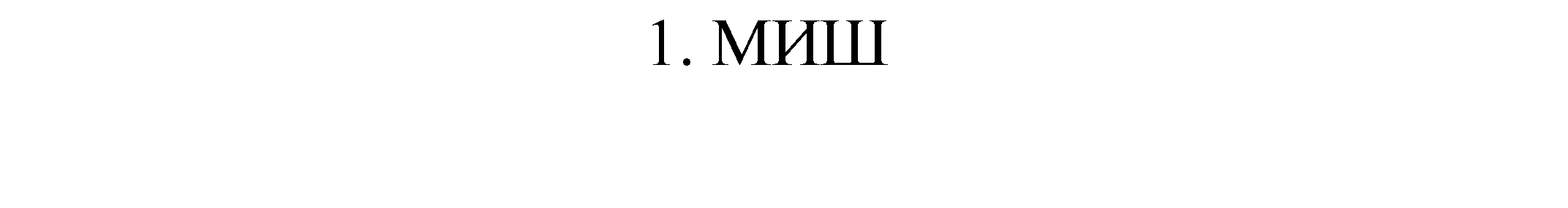 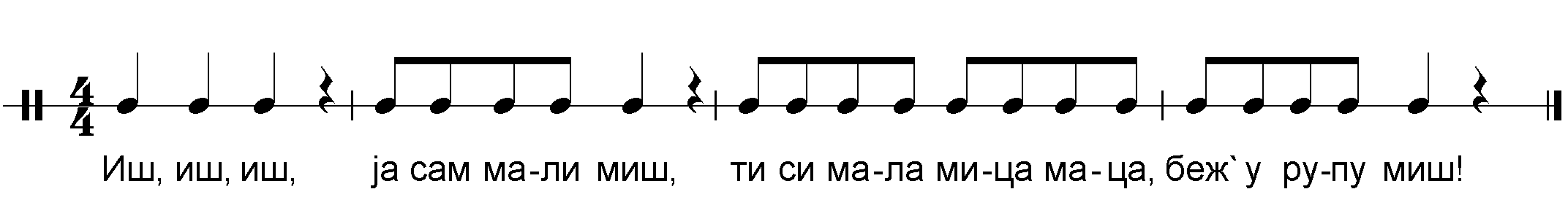 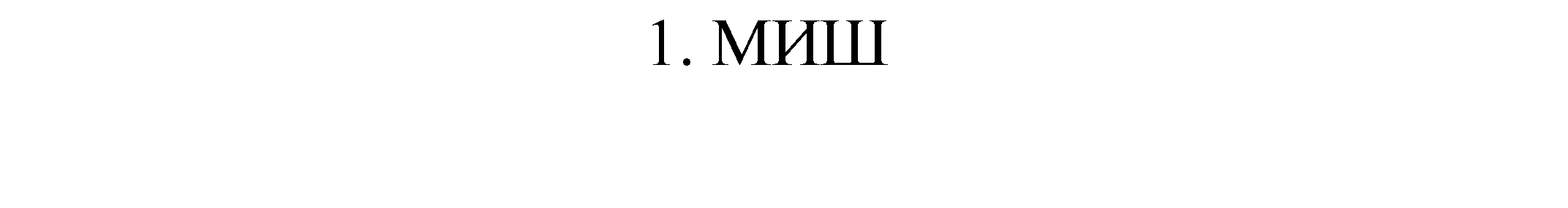 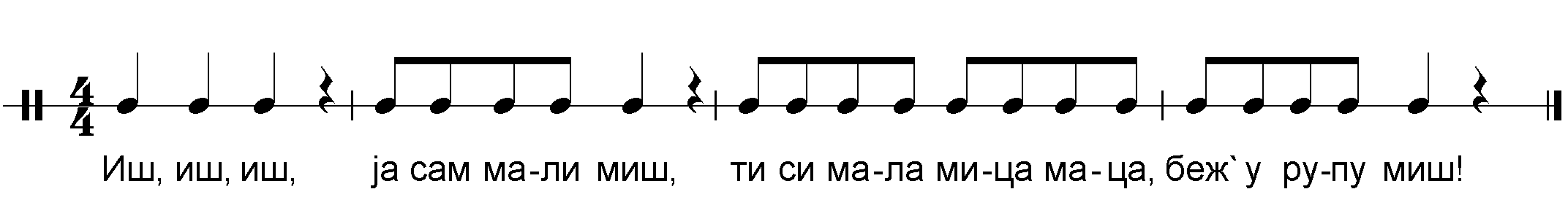 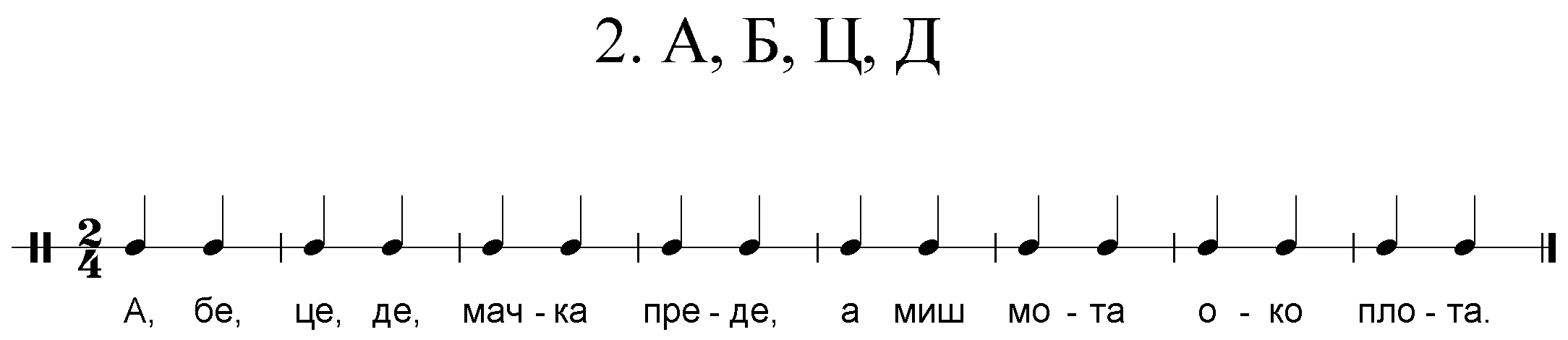 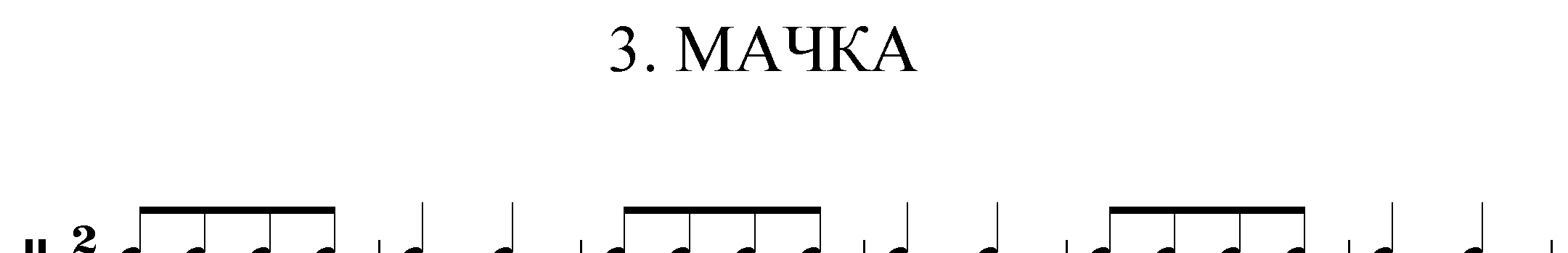 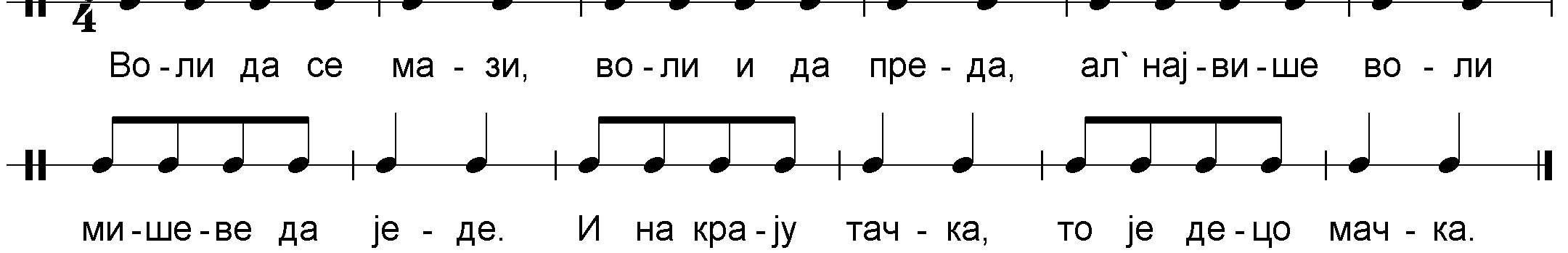 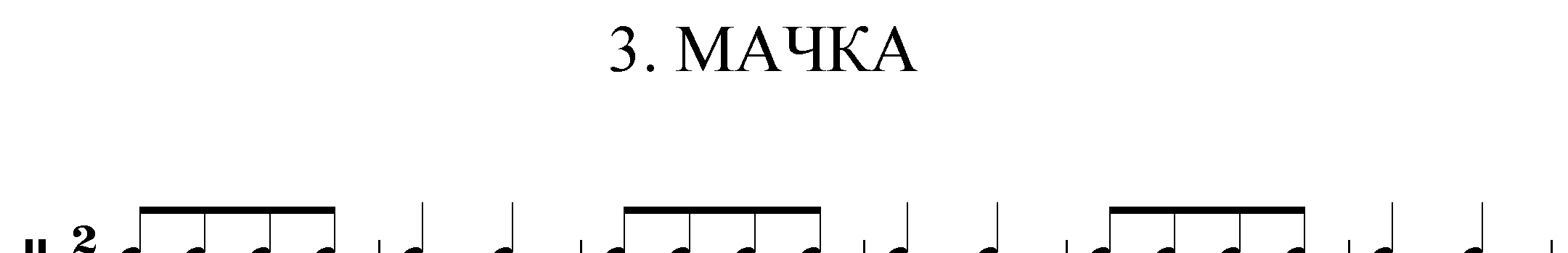 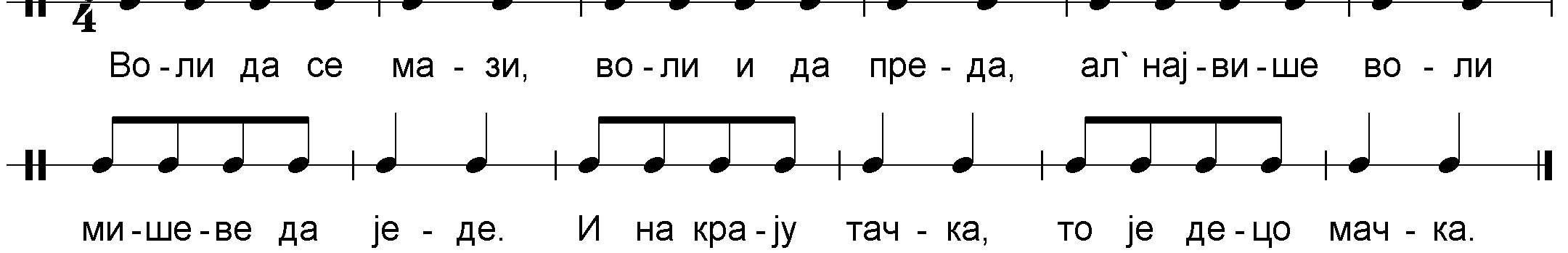 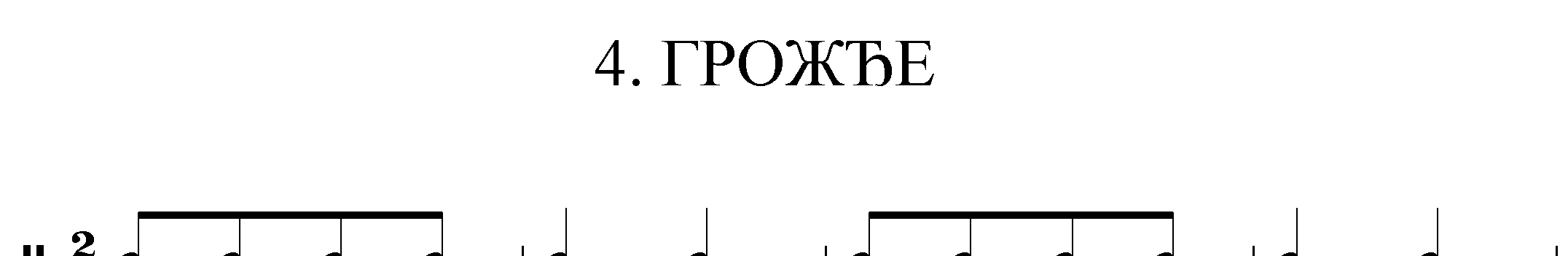 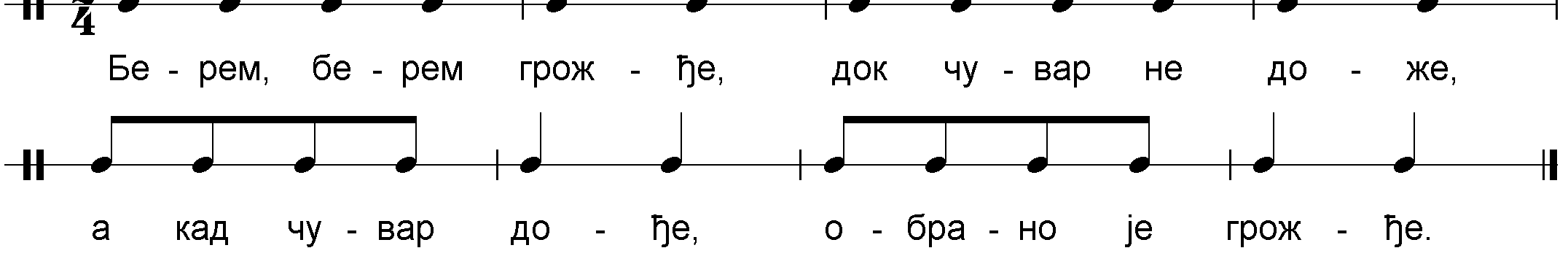 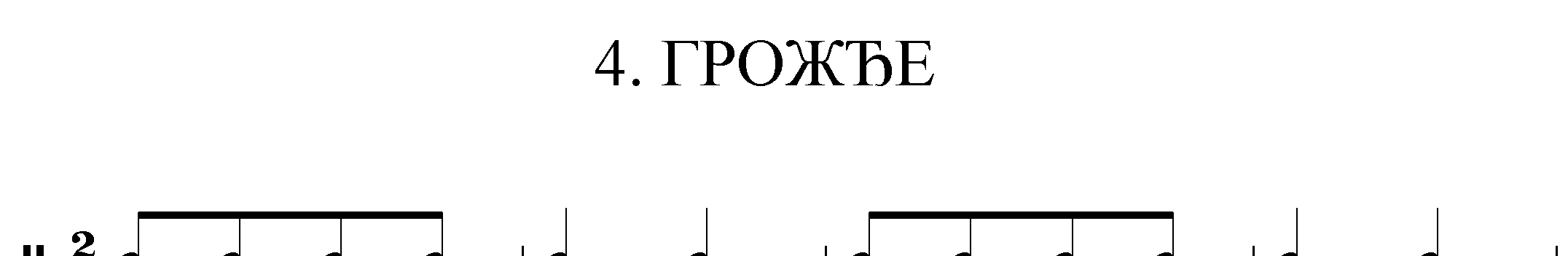 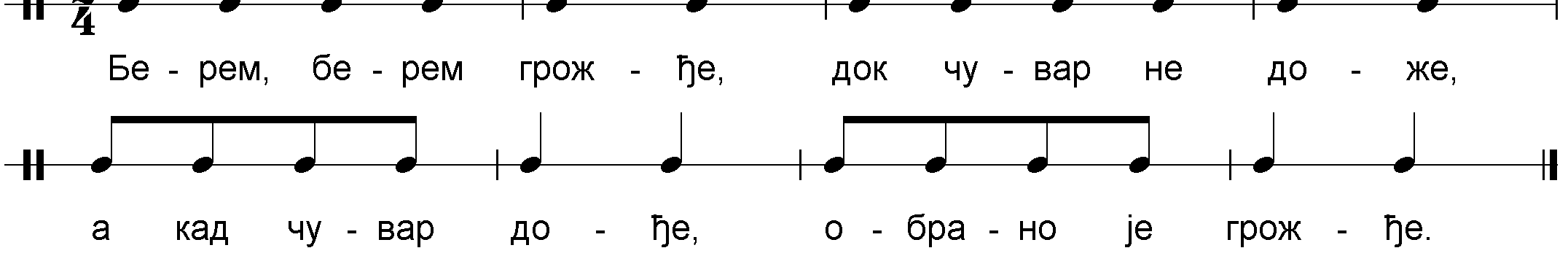 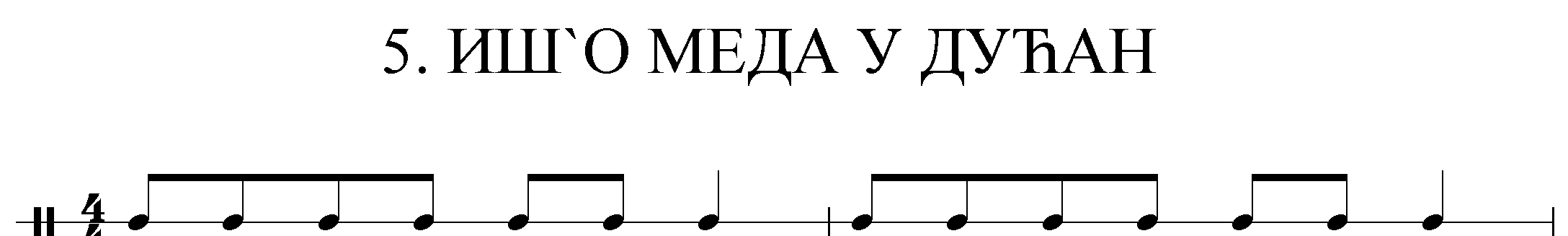 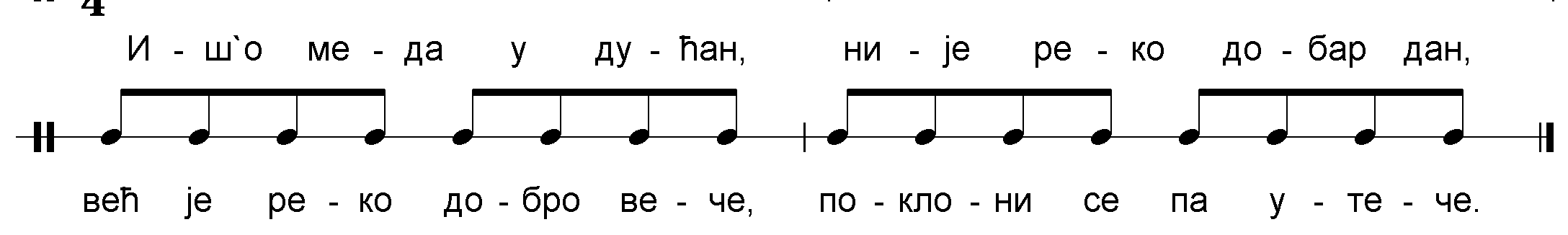 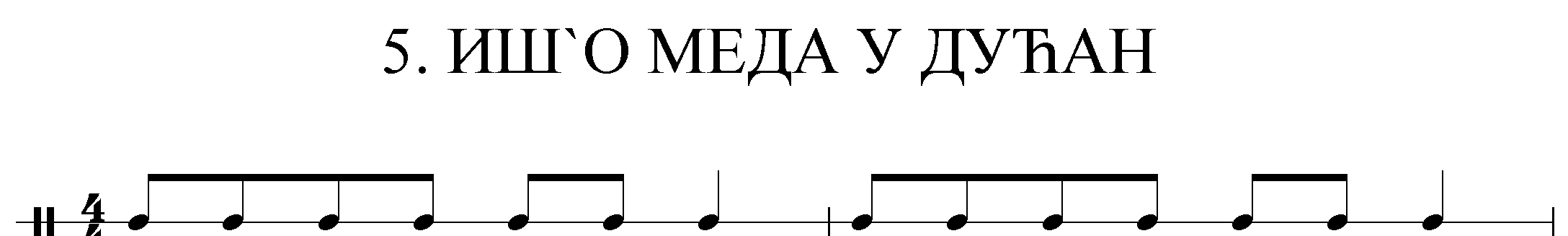 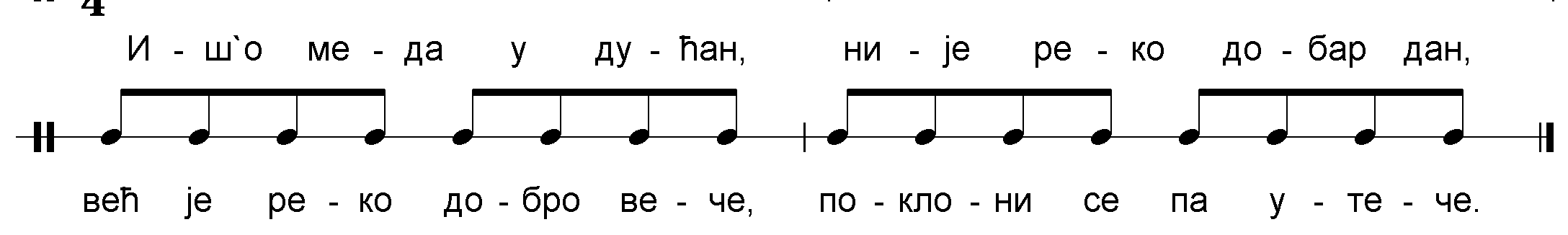 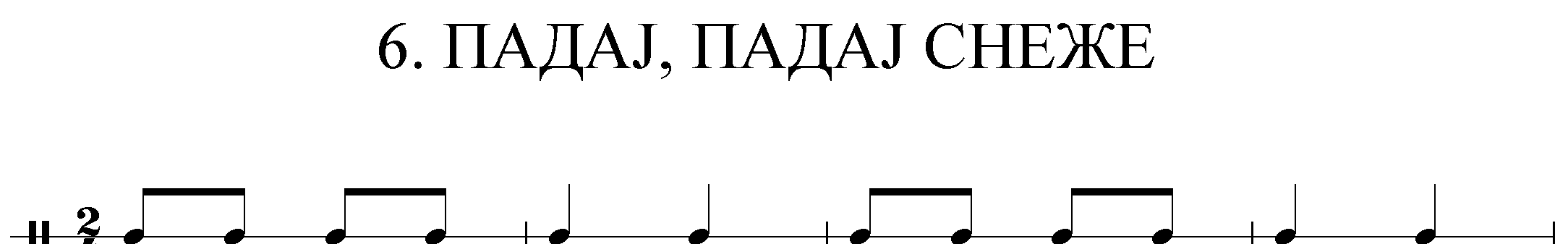 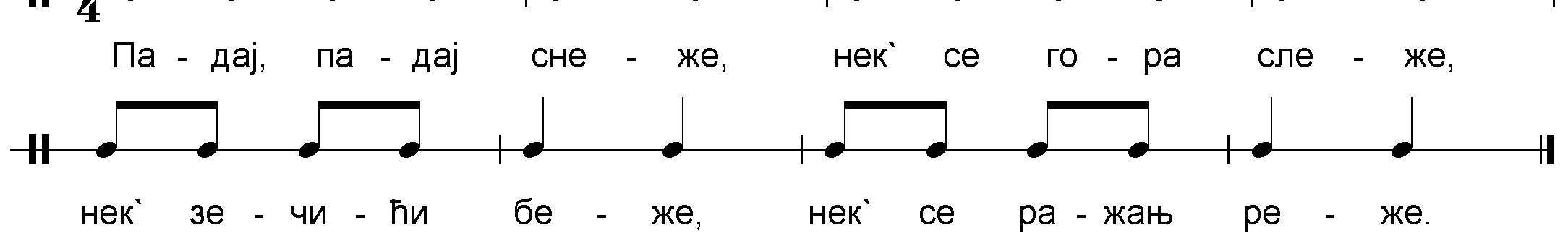 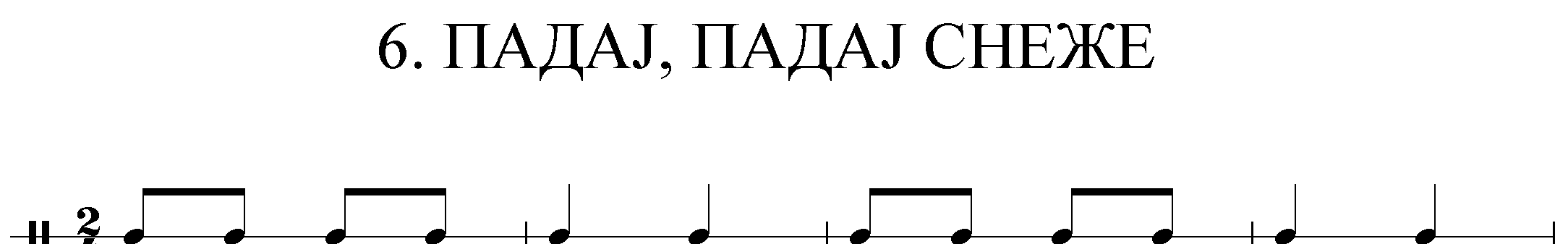 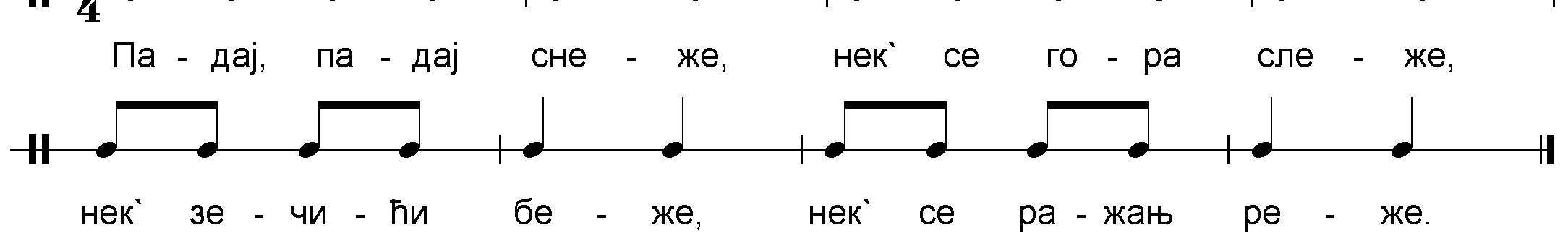 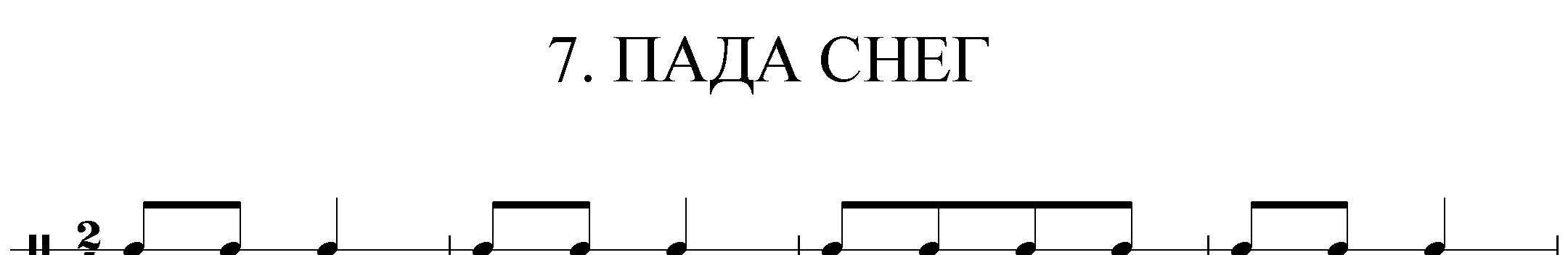 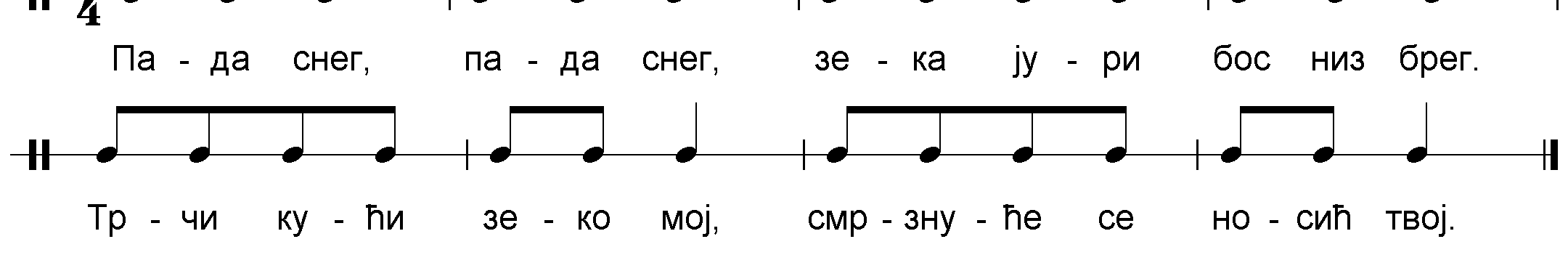 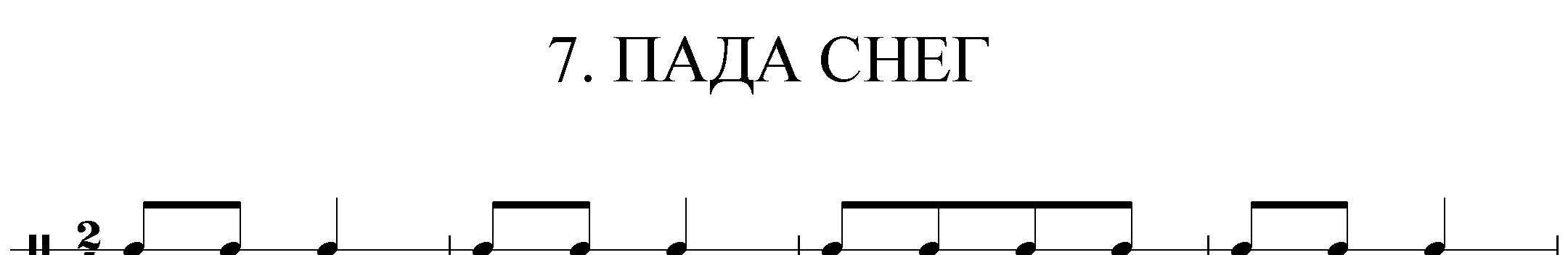 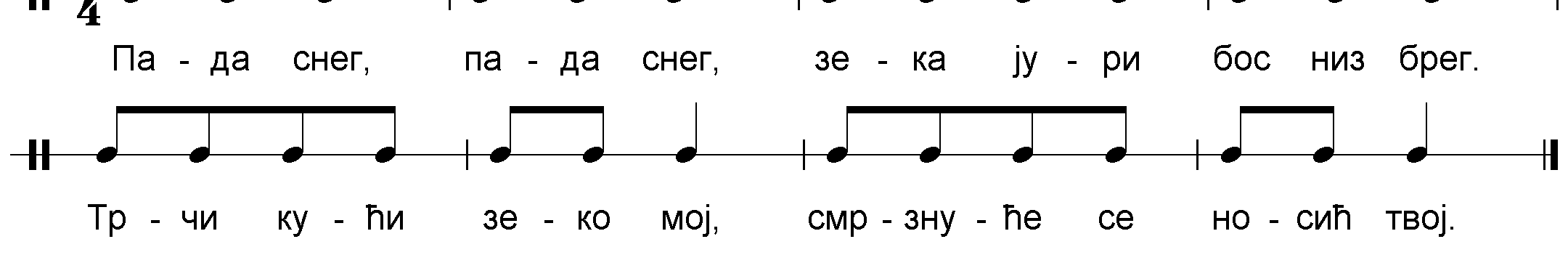 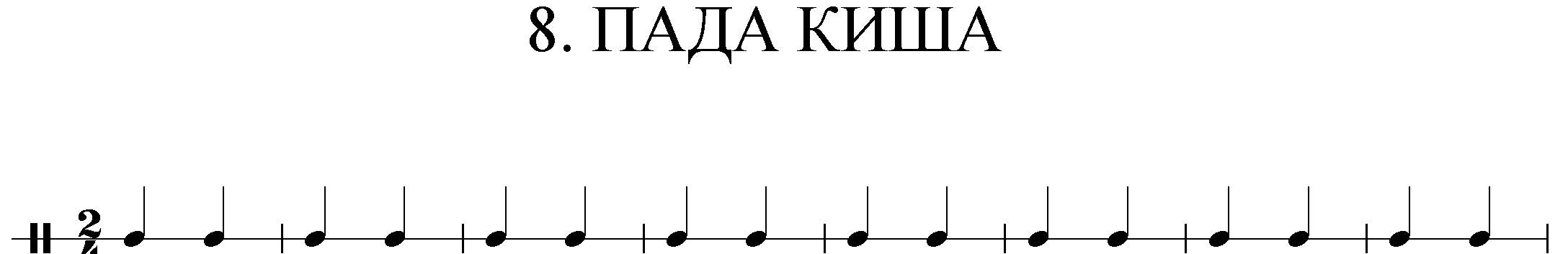 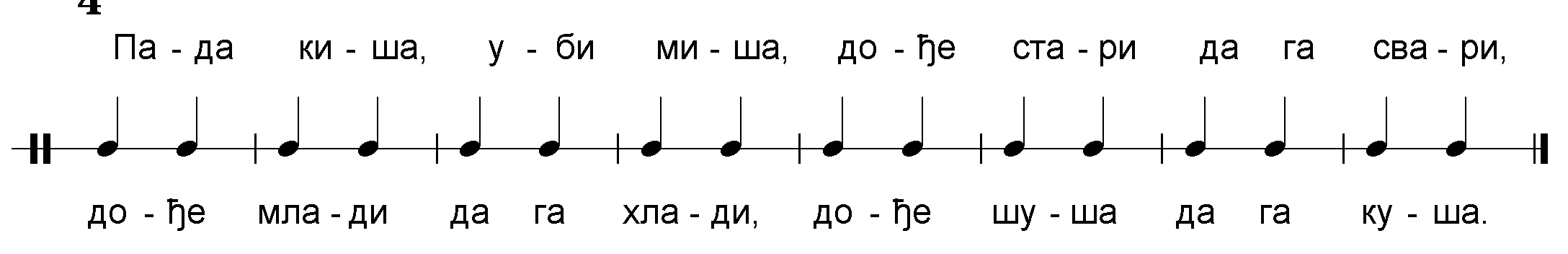 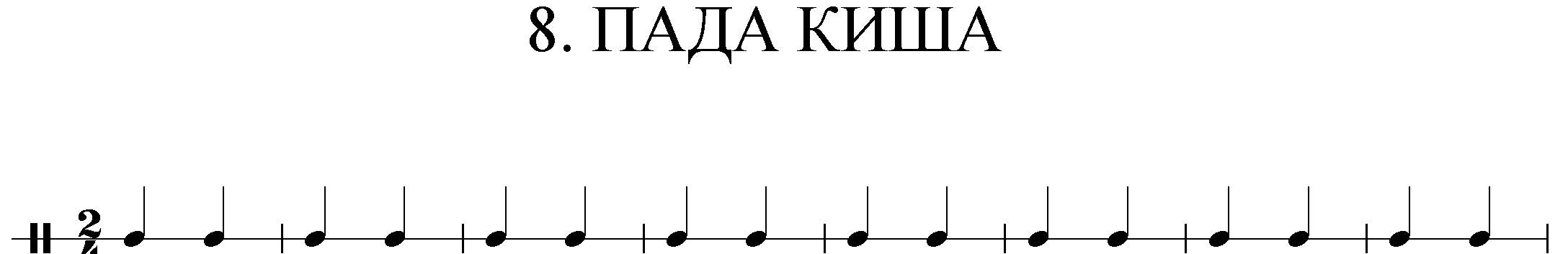 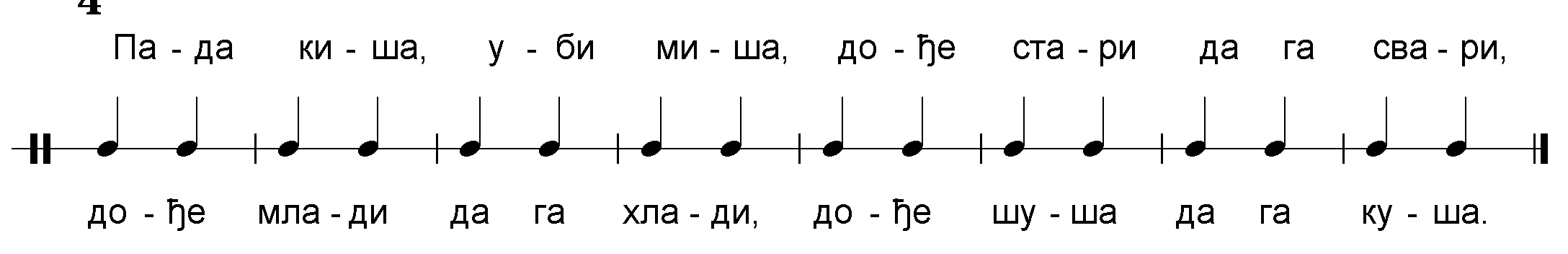 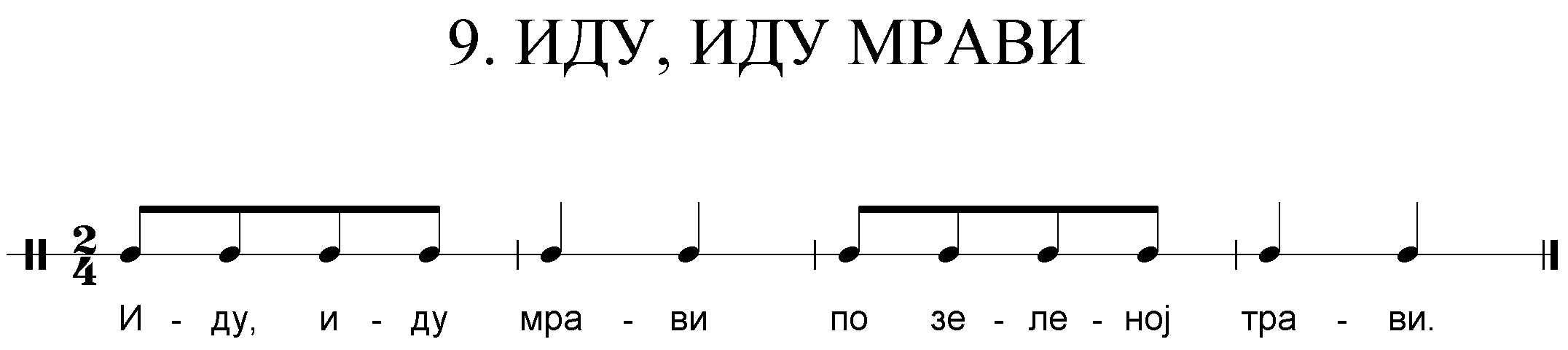 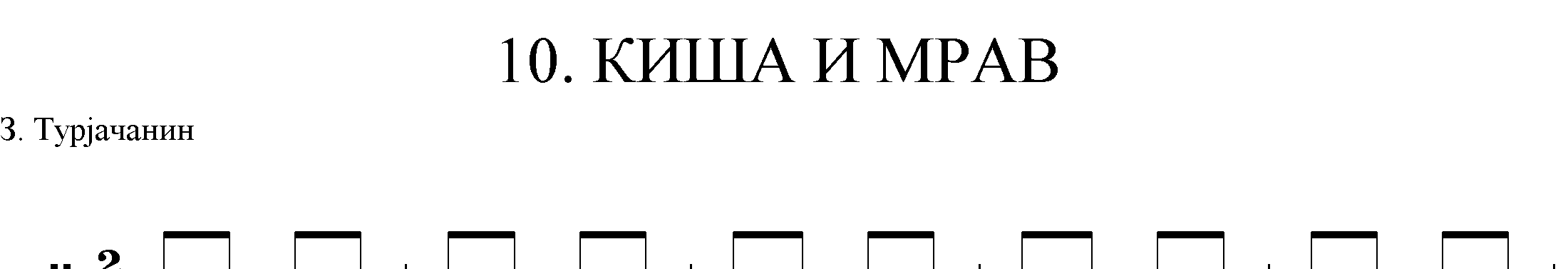 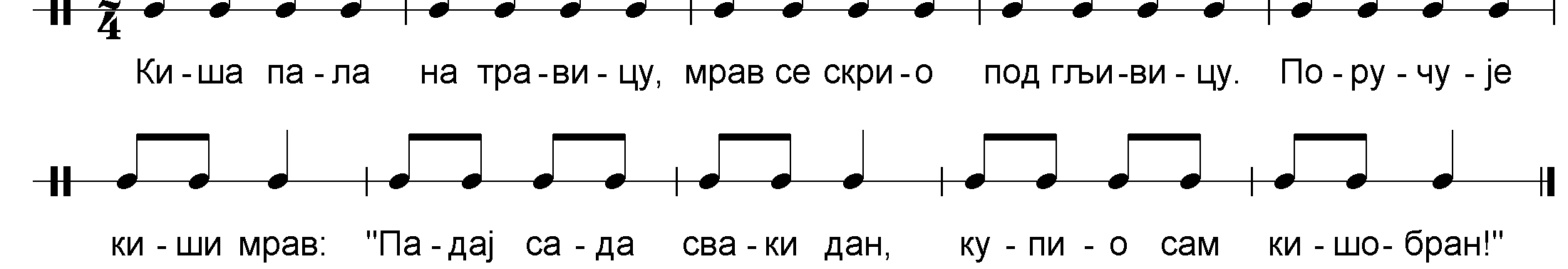 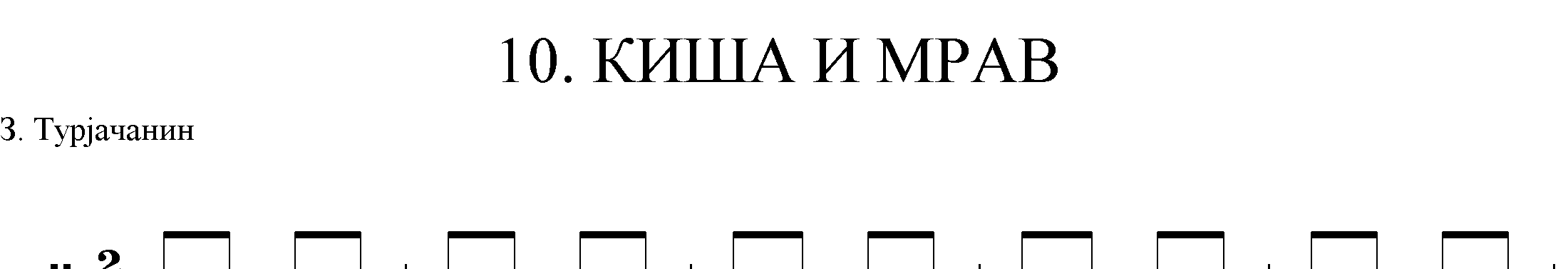 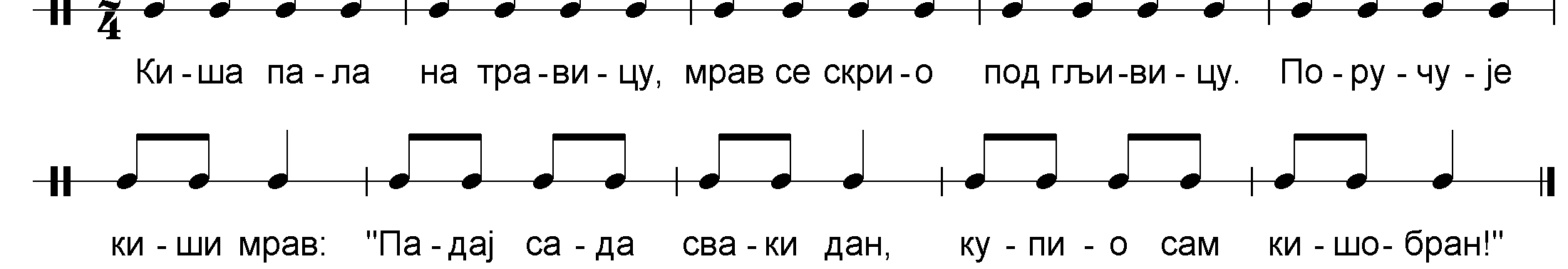 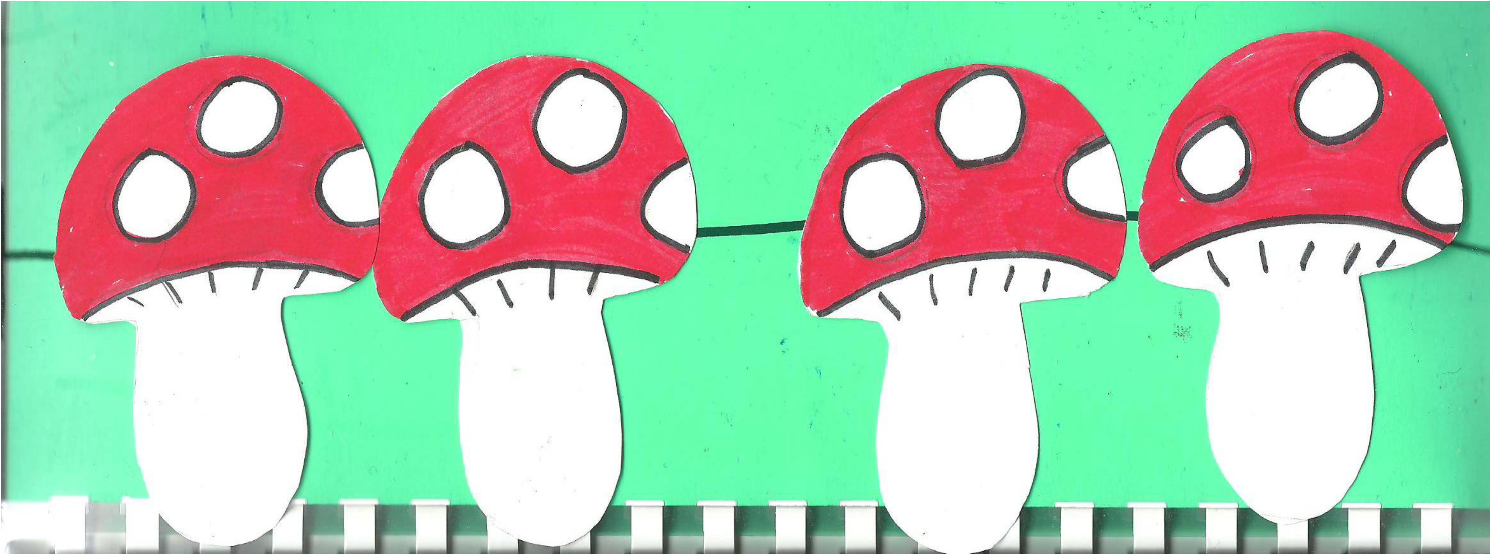 Сликовне ноте за бројалицу „Киша и мрав“, пр. 10 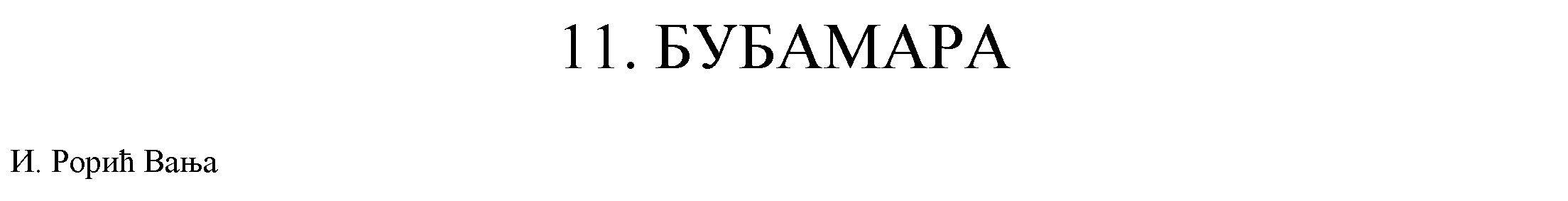 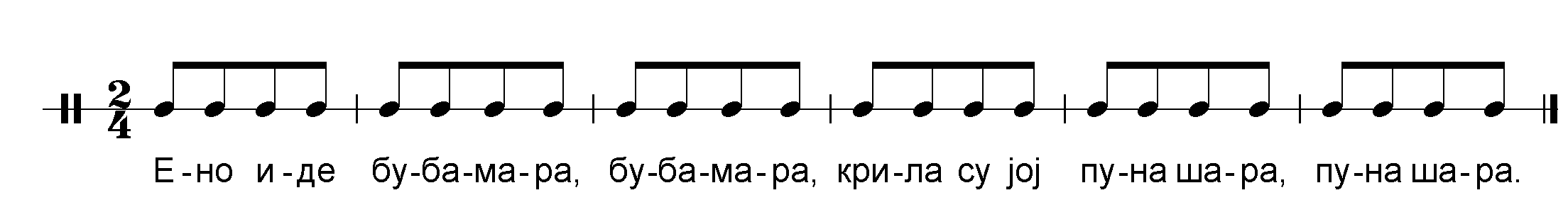 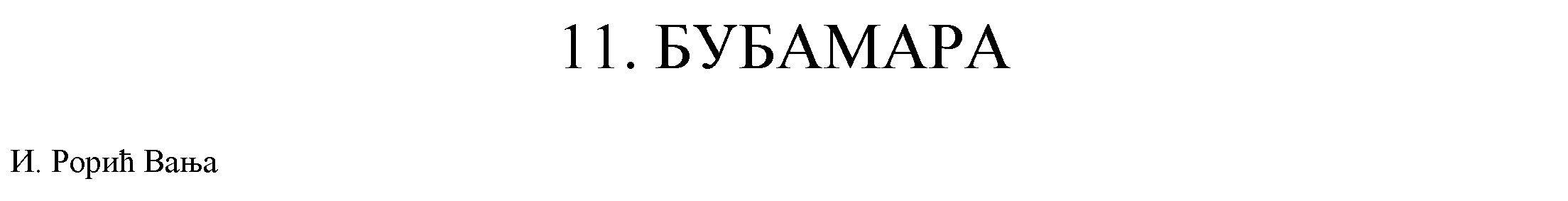 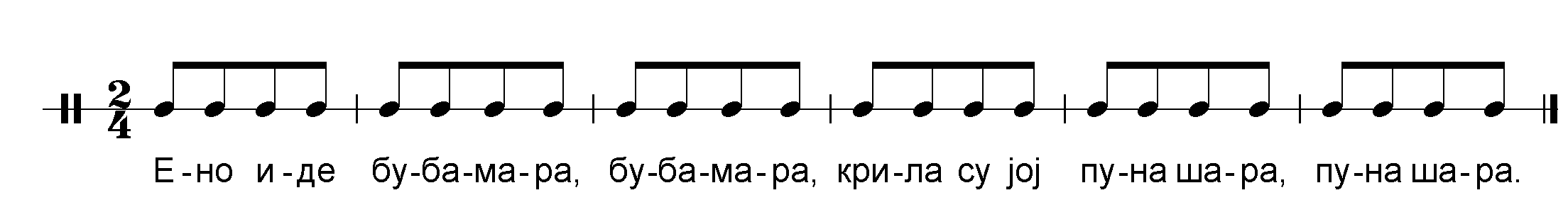 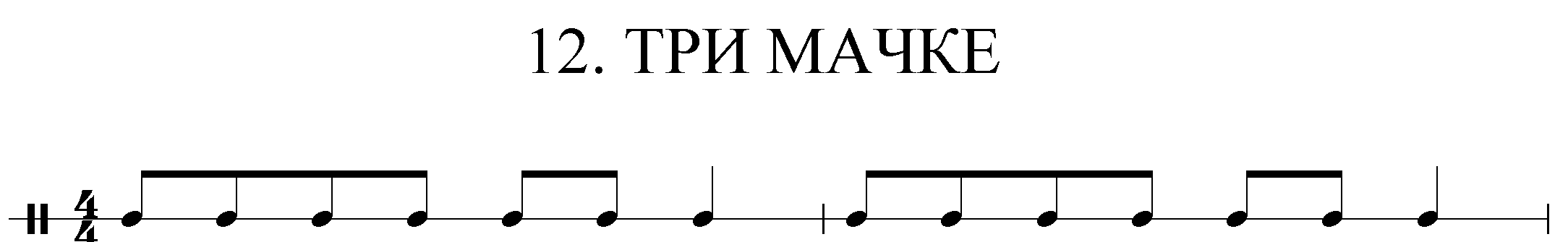 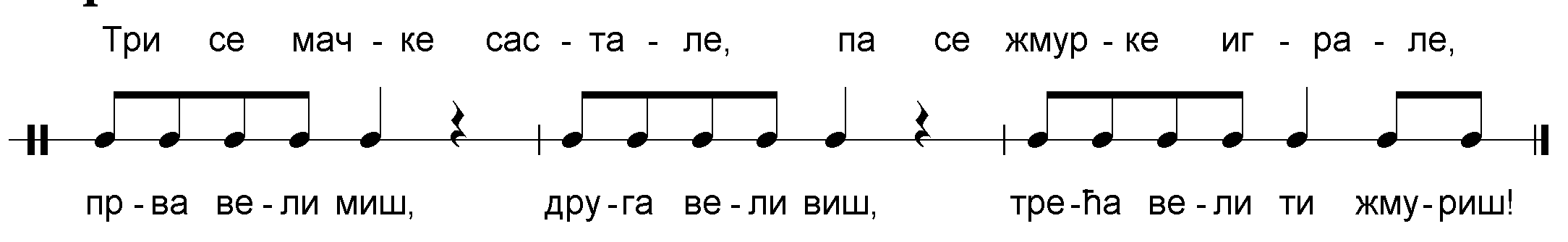 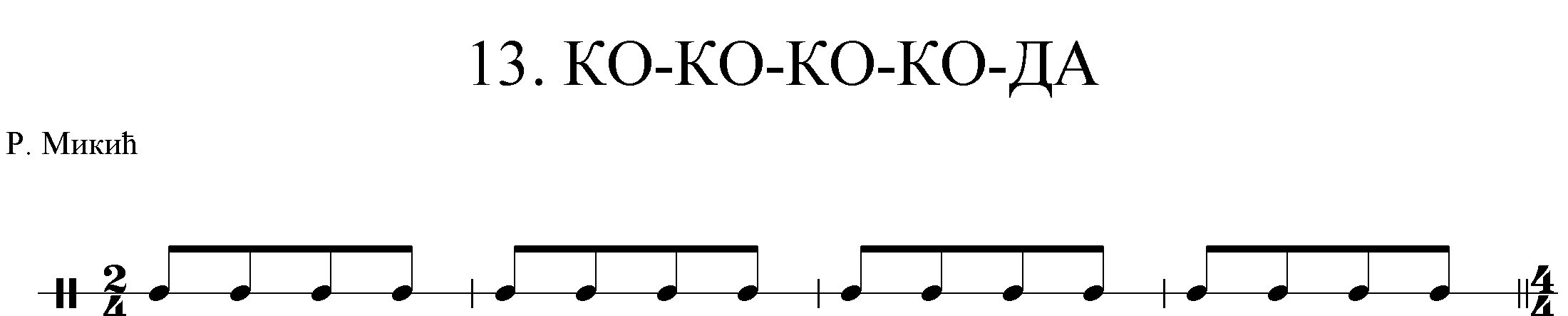 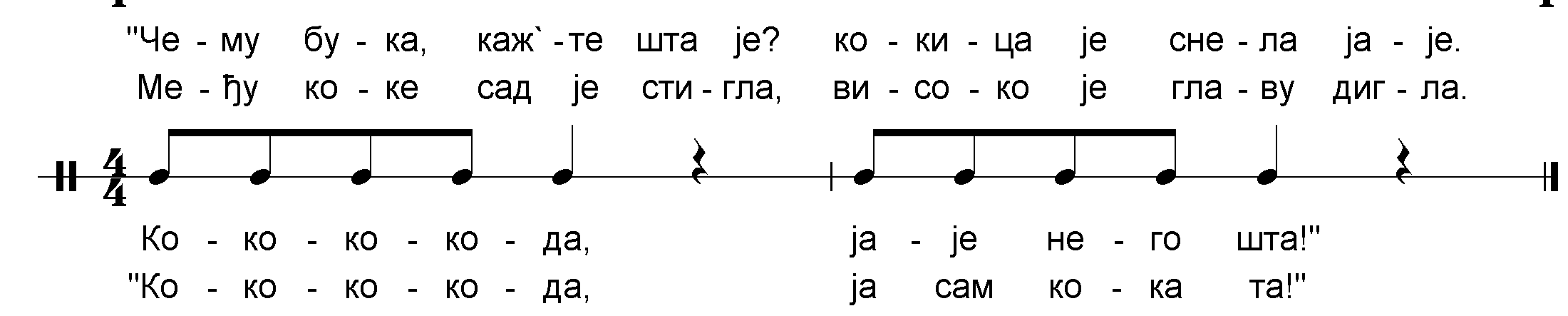 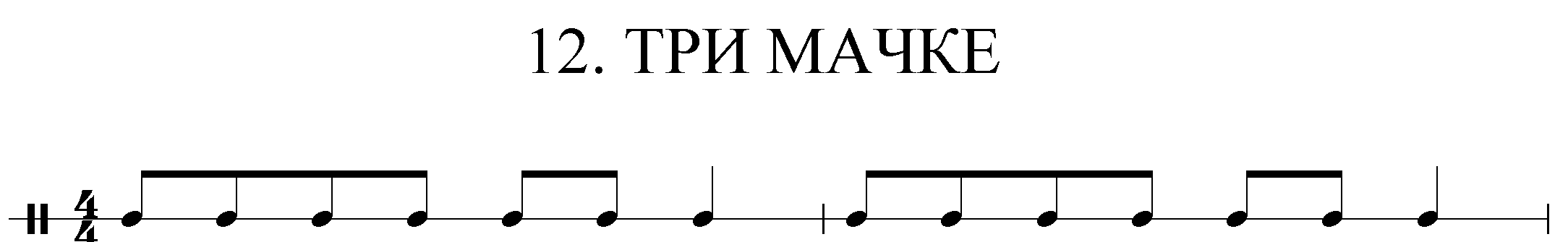 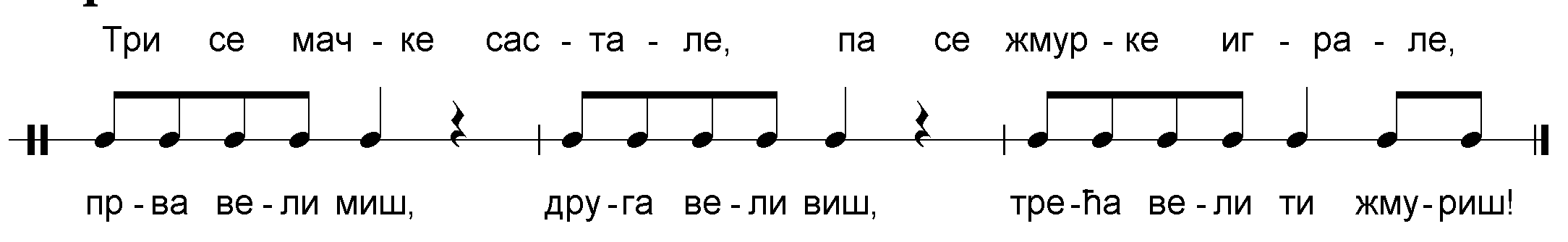 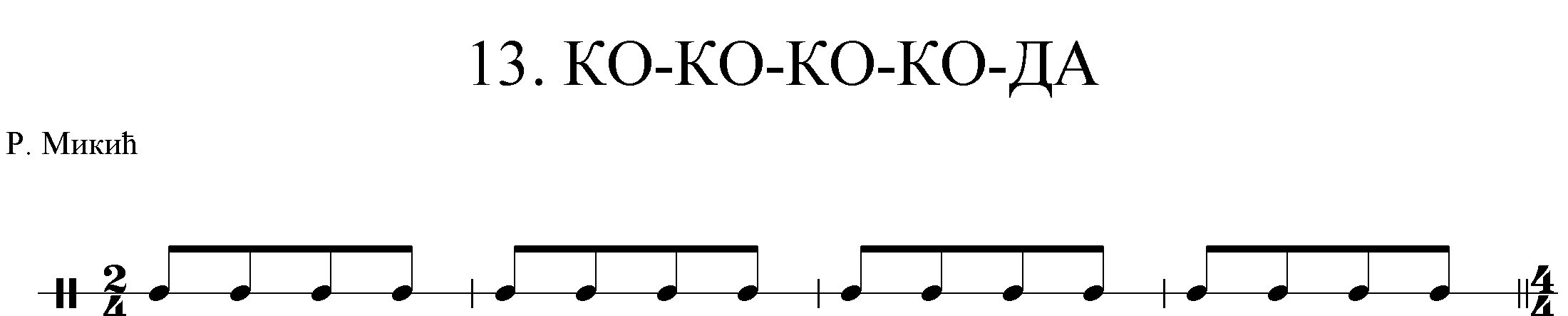 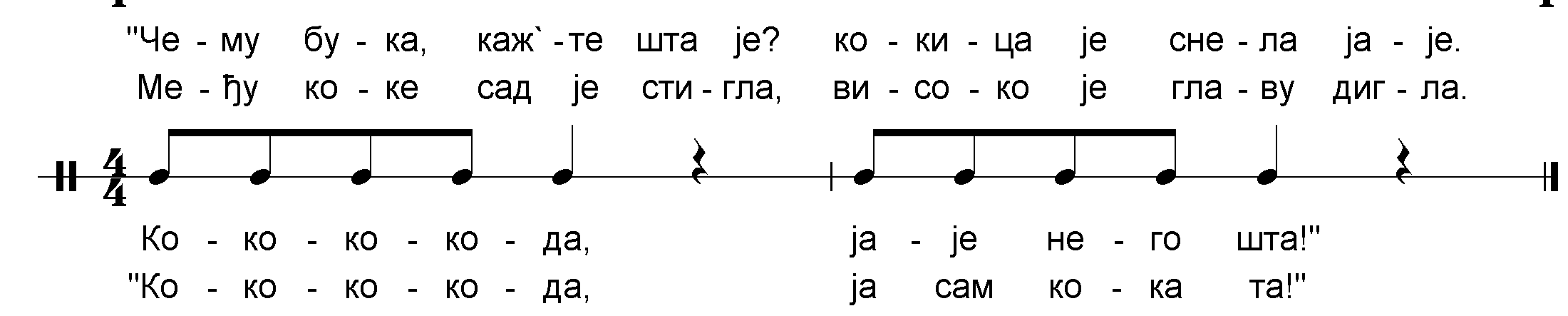 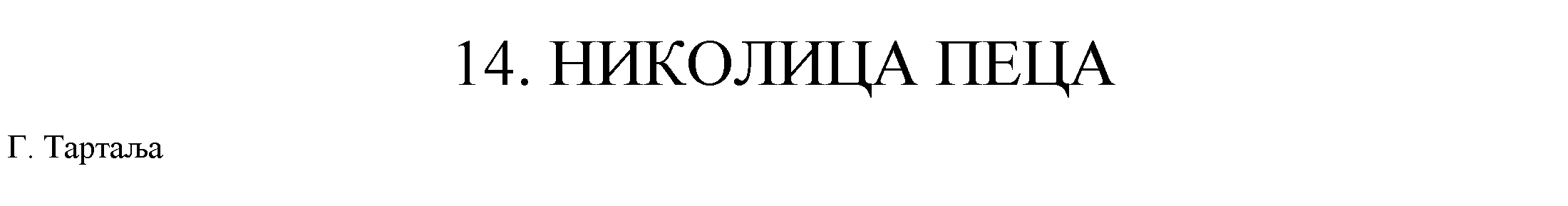 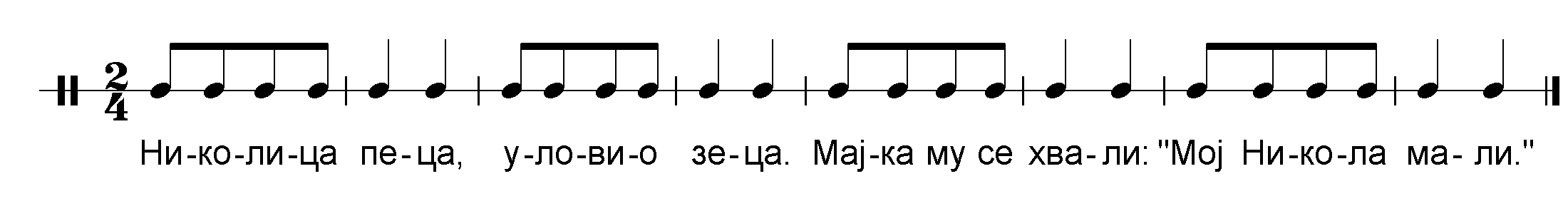 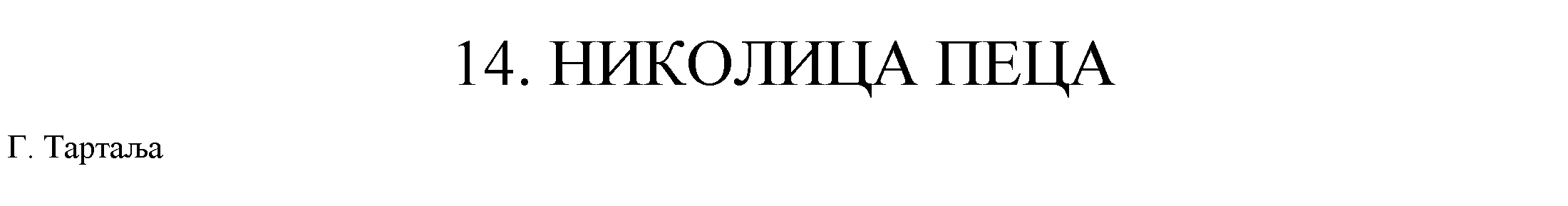 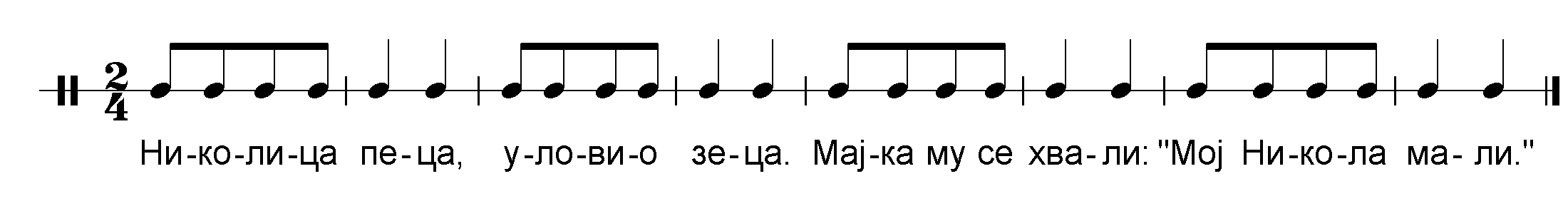 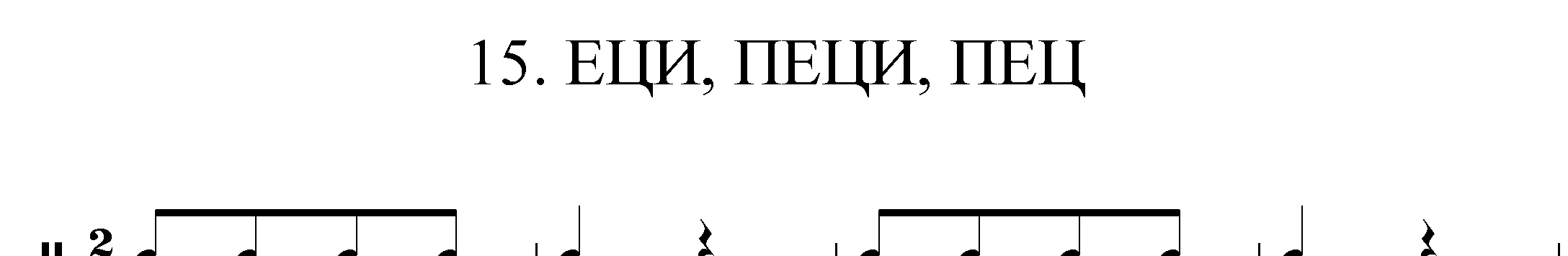 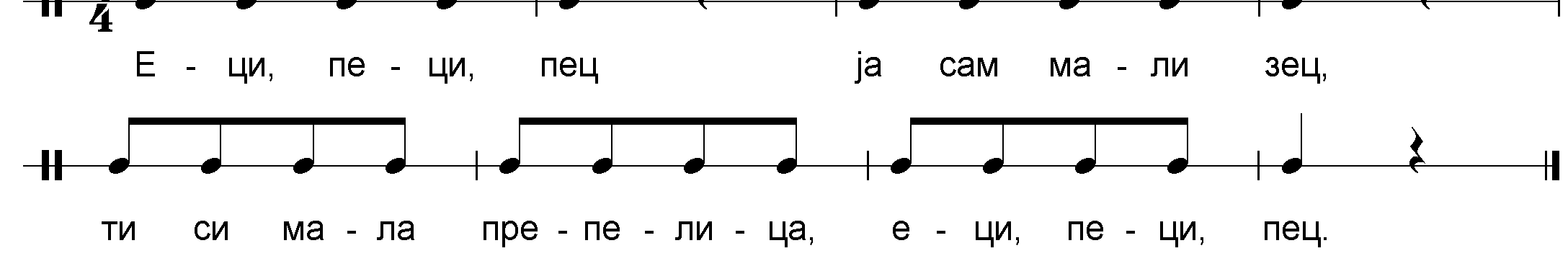 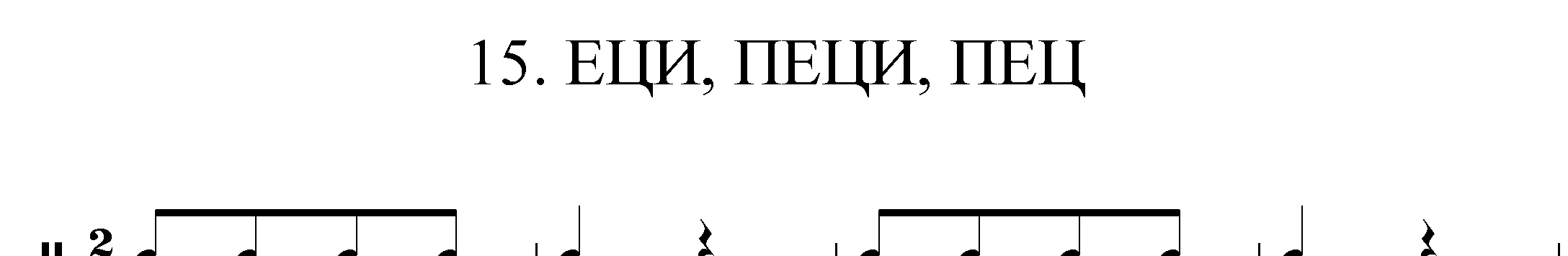 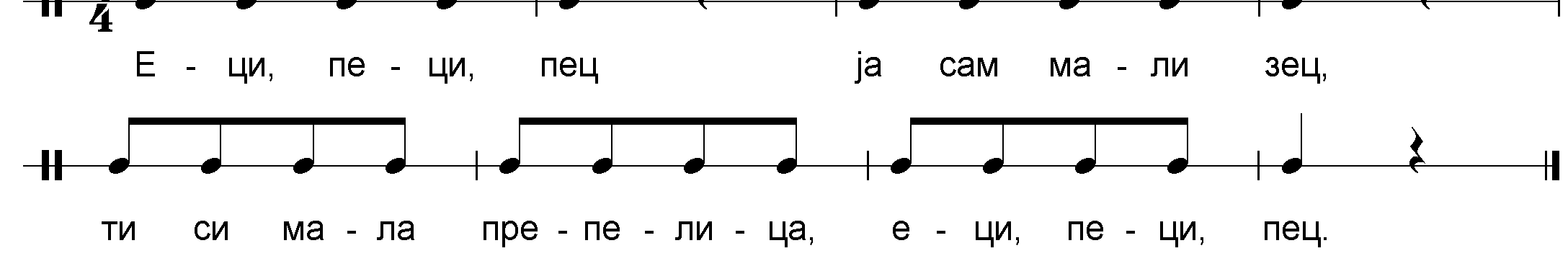 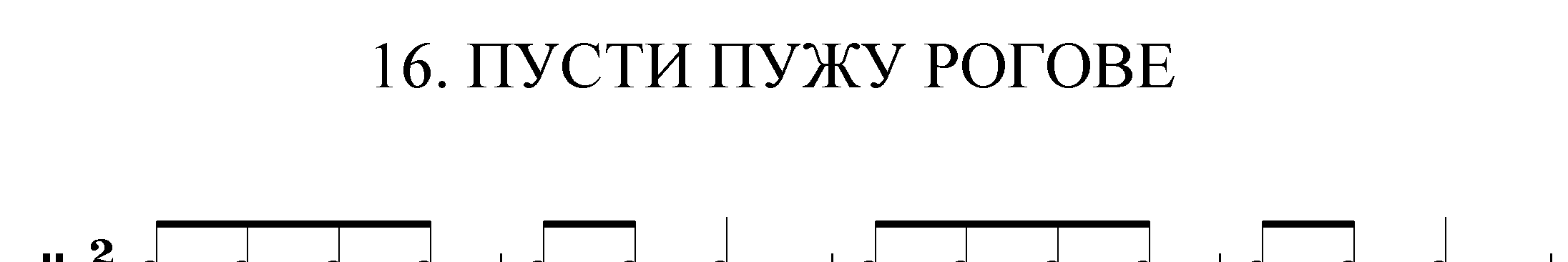 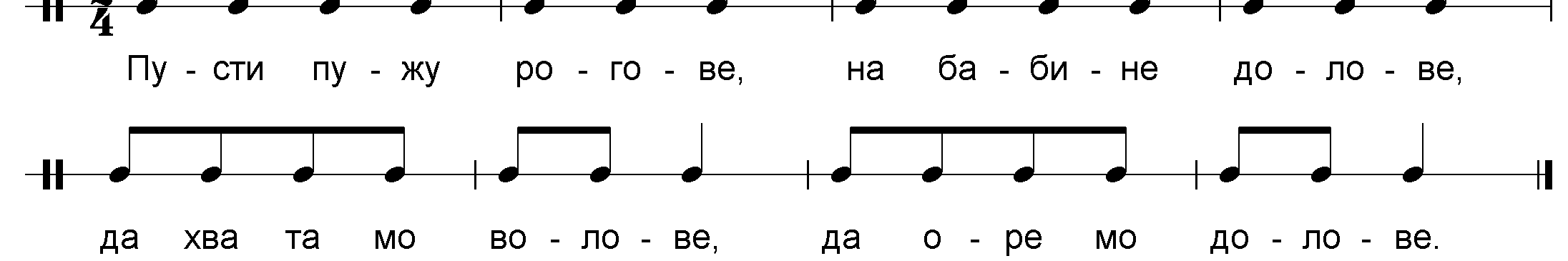 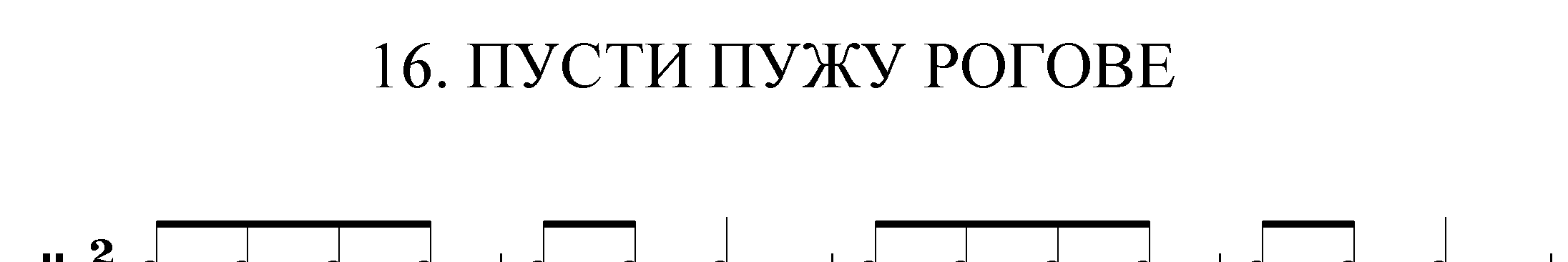 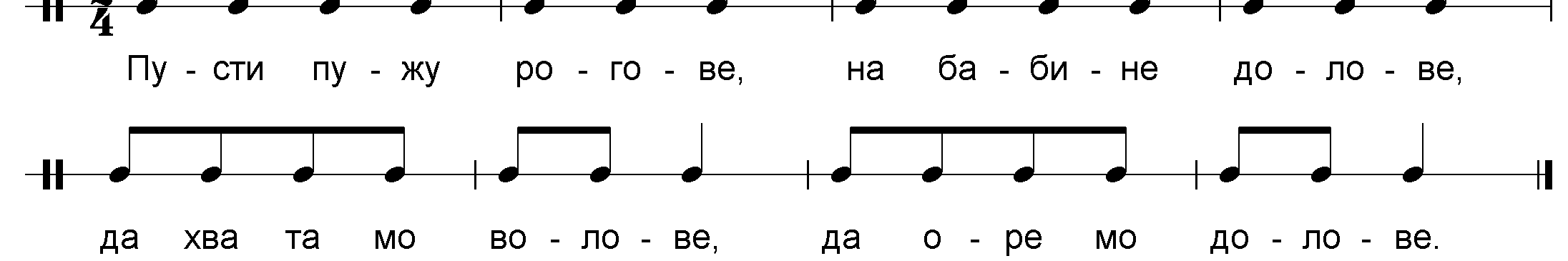 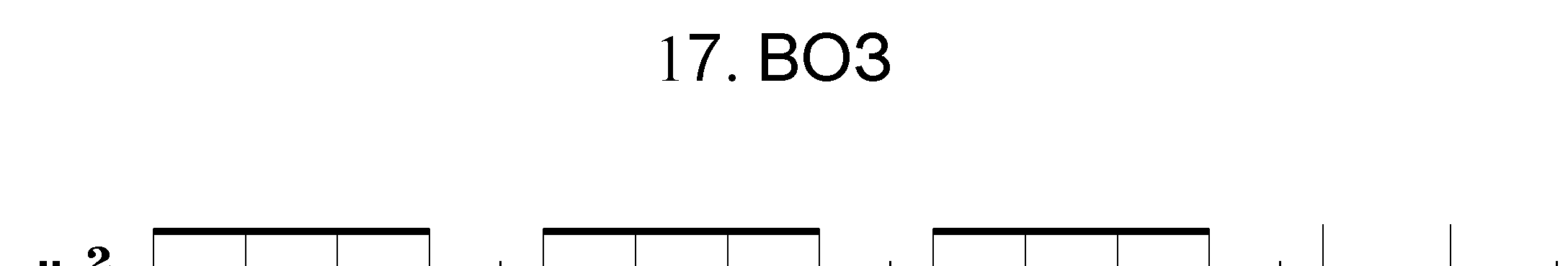 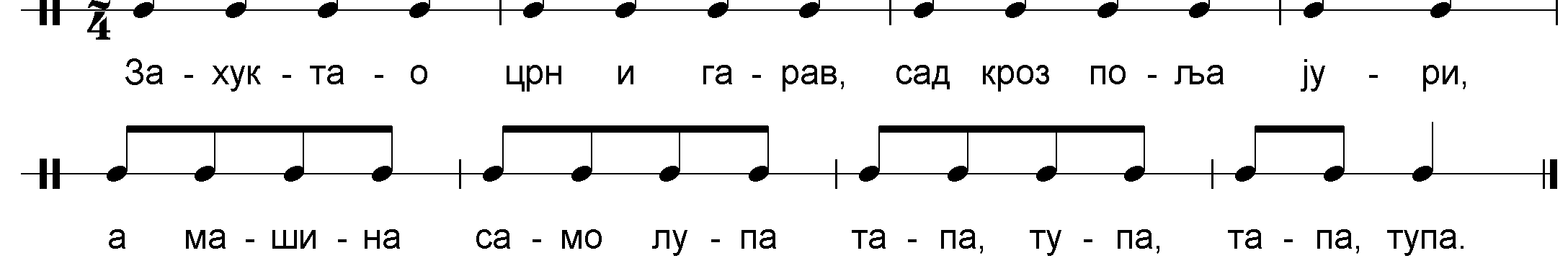 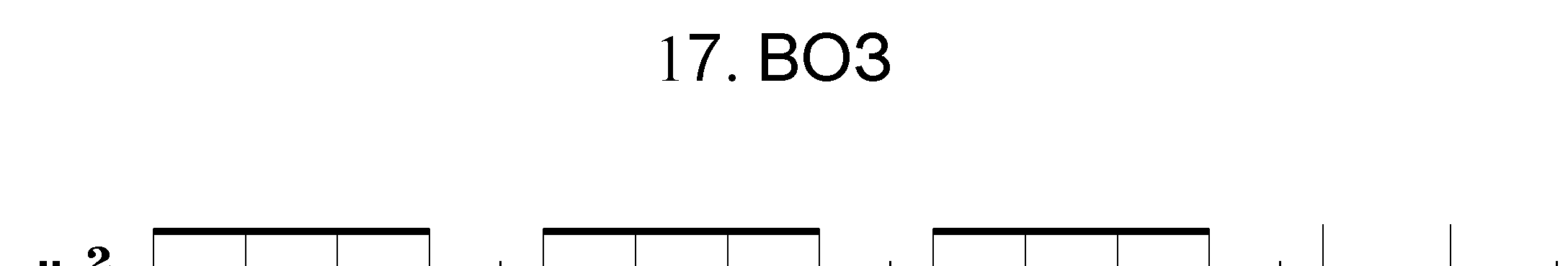 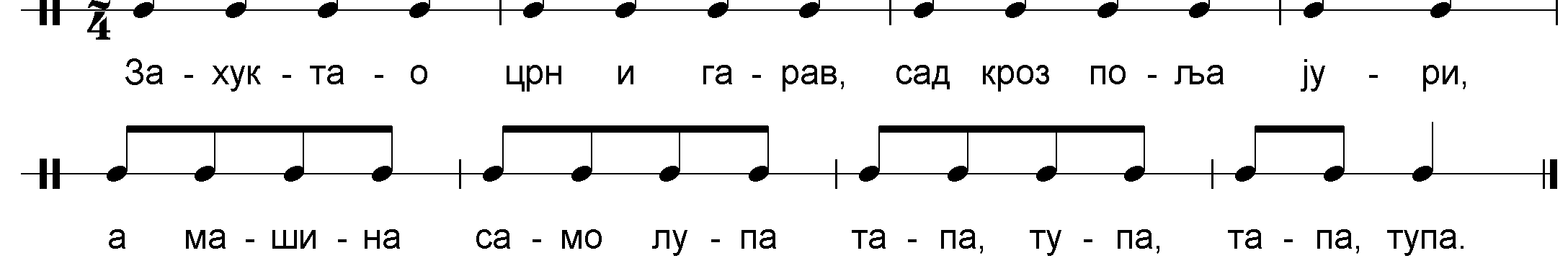 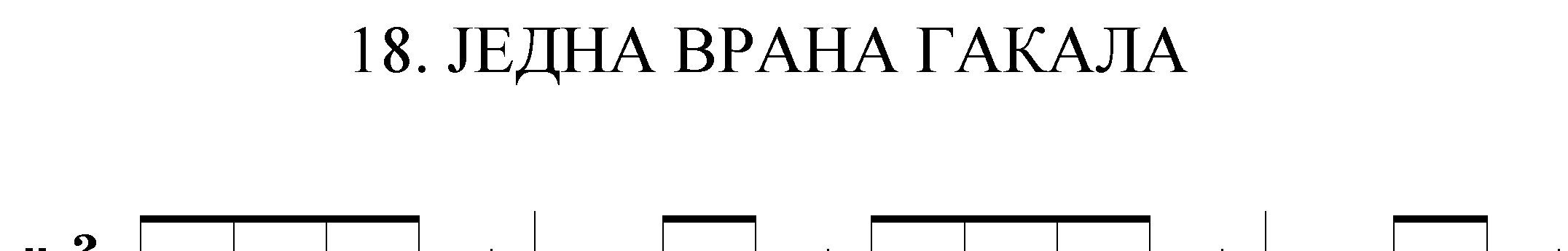 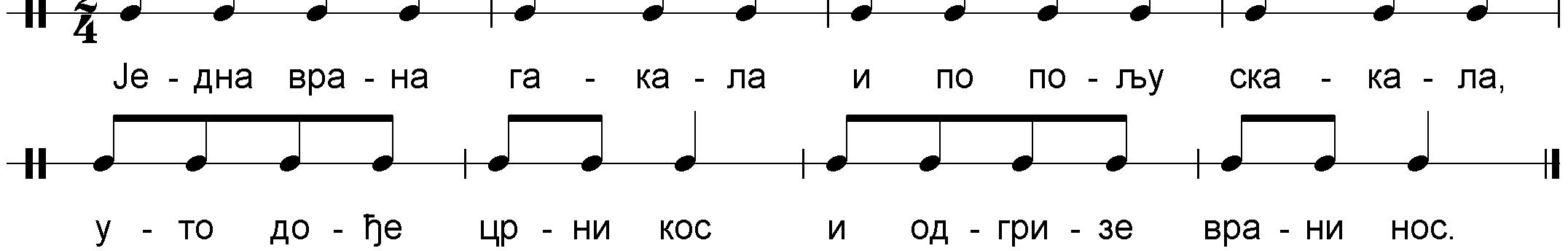 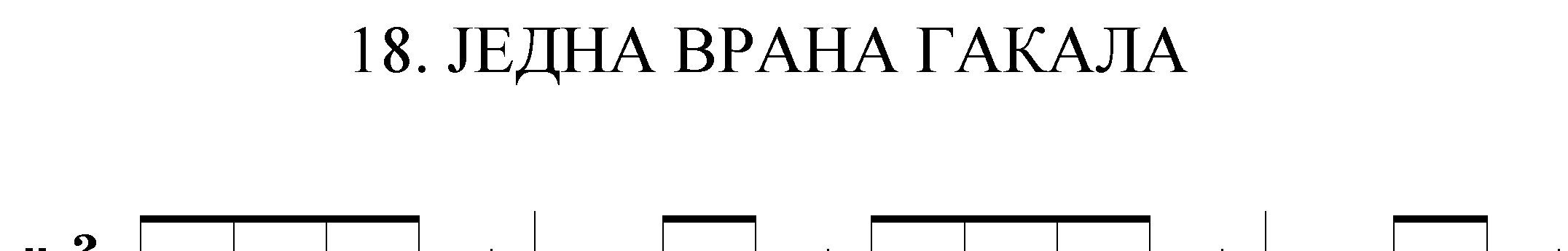 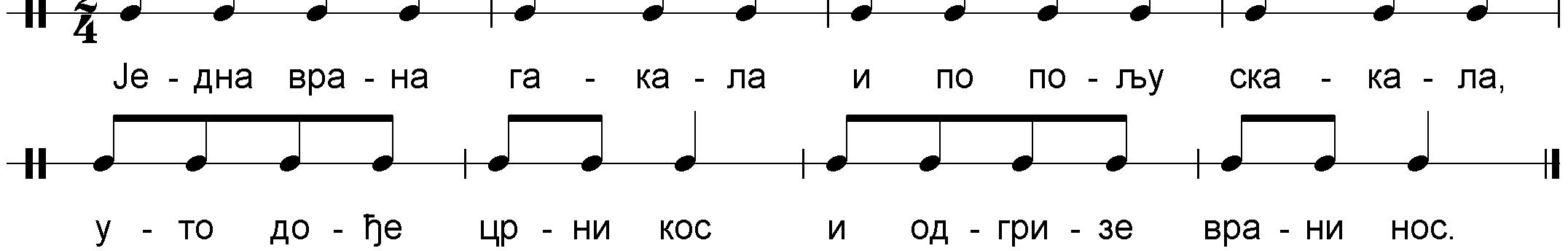 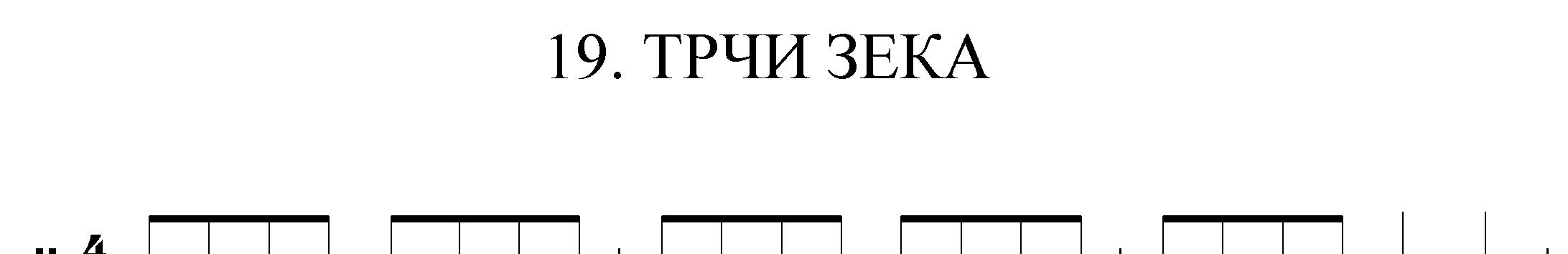 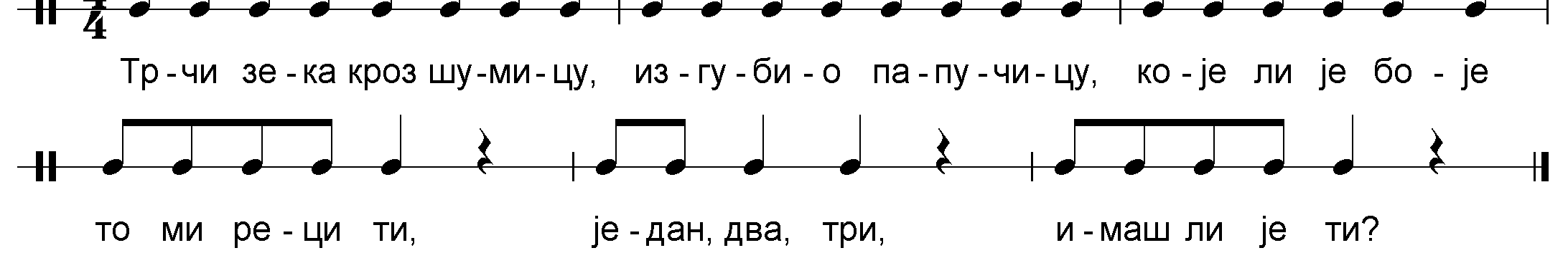 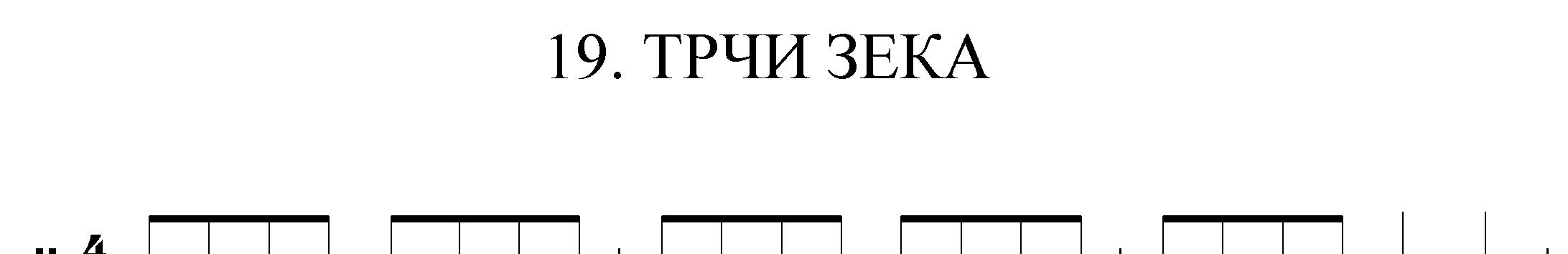 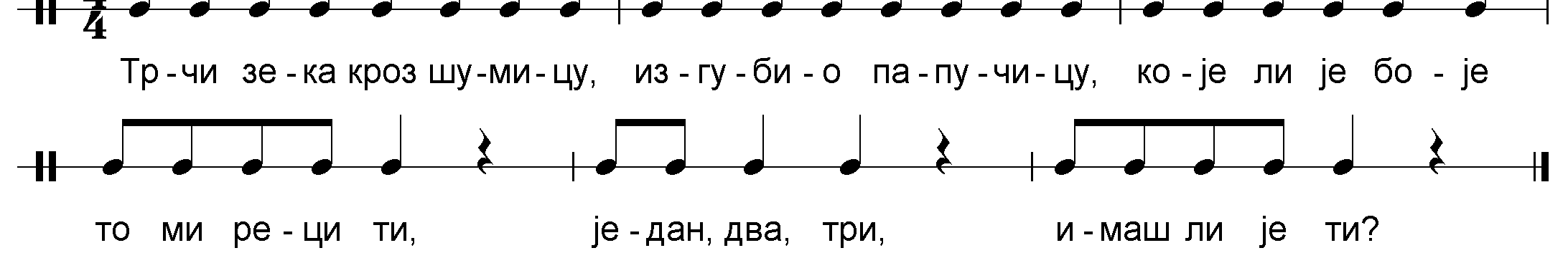 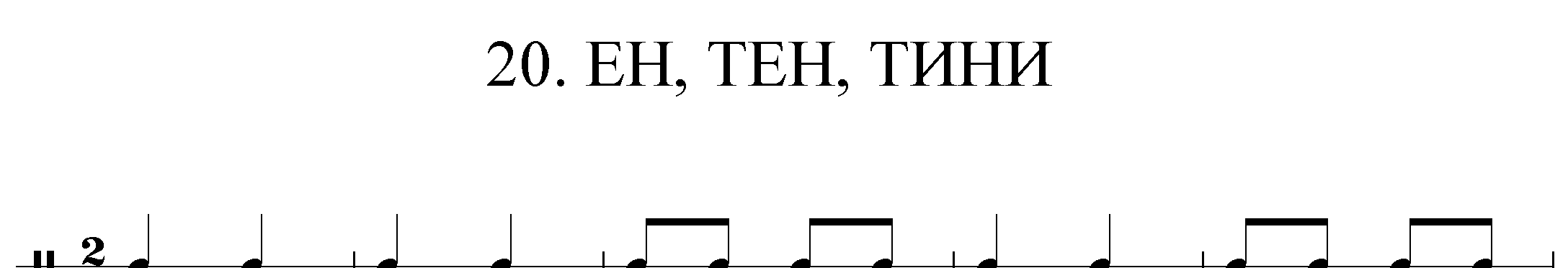 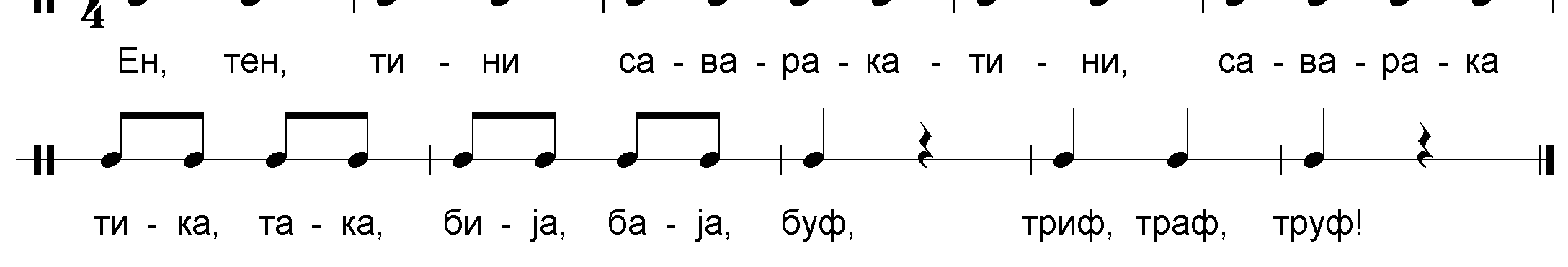 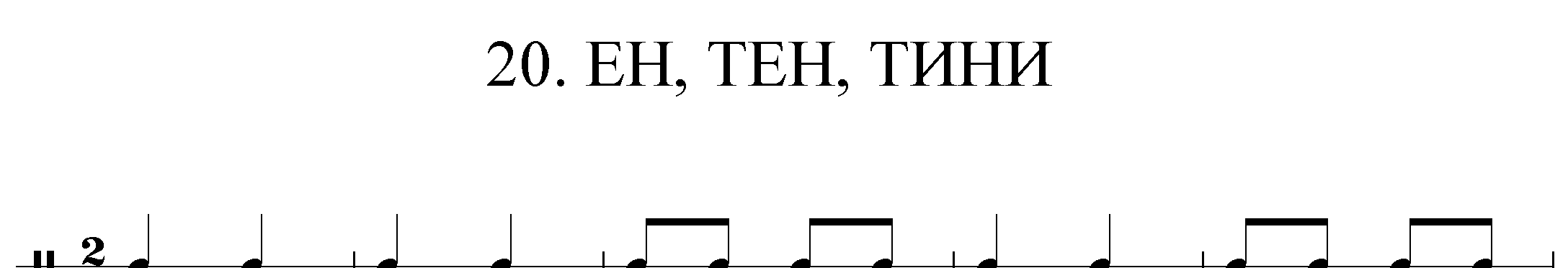 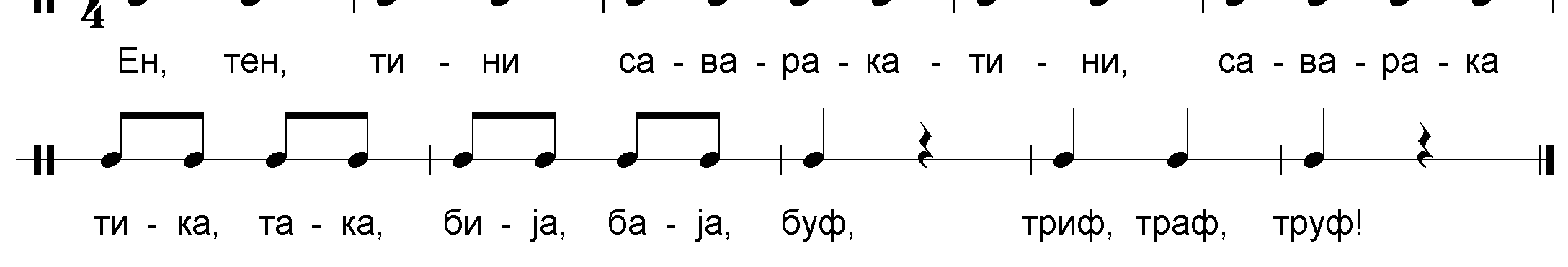 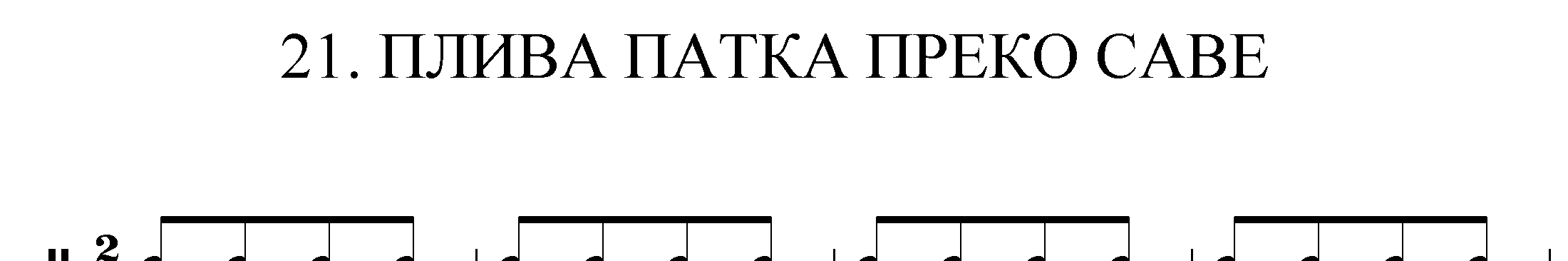 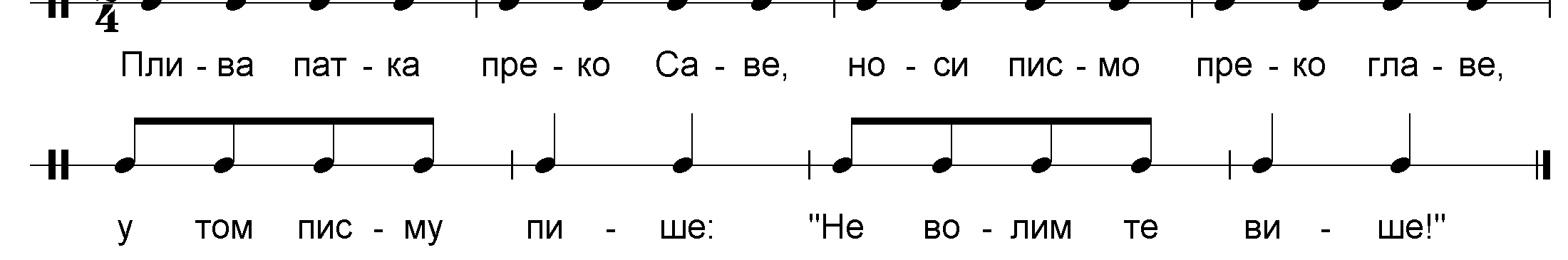 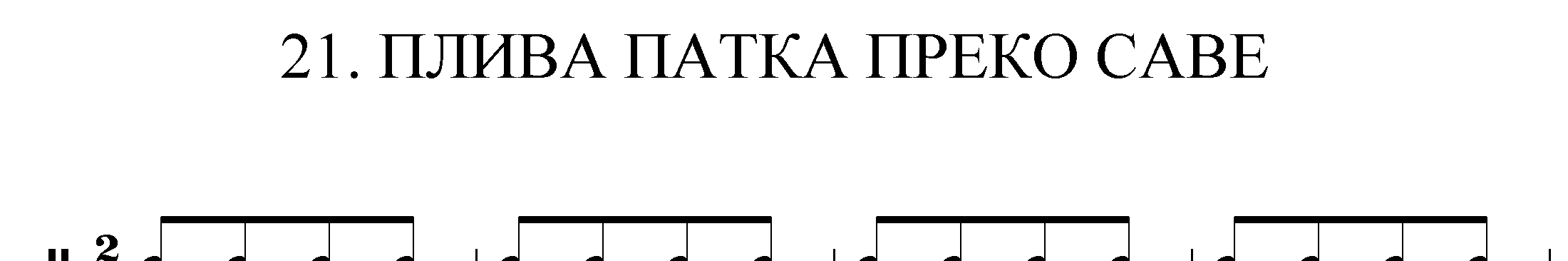 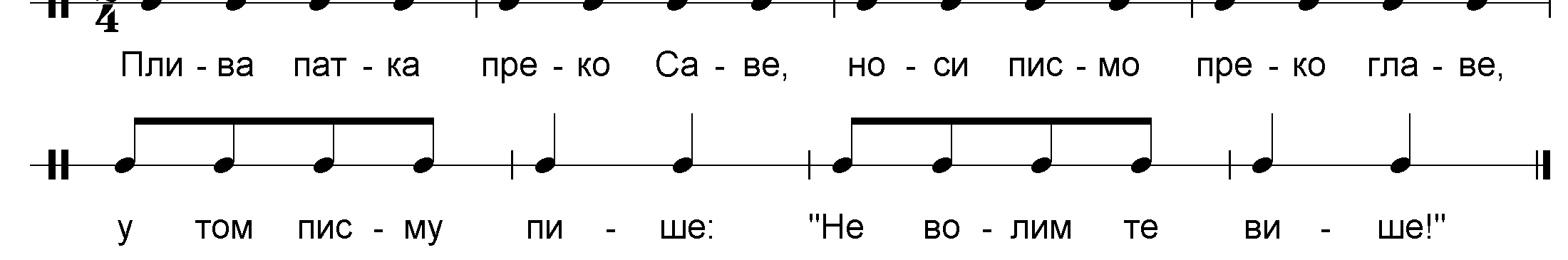 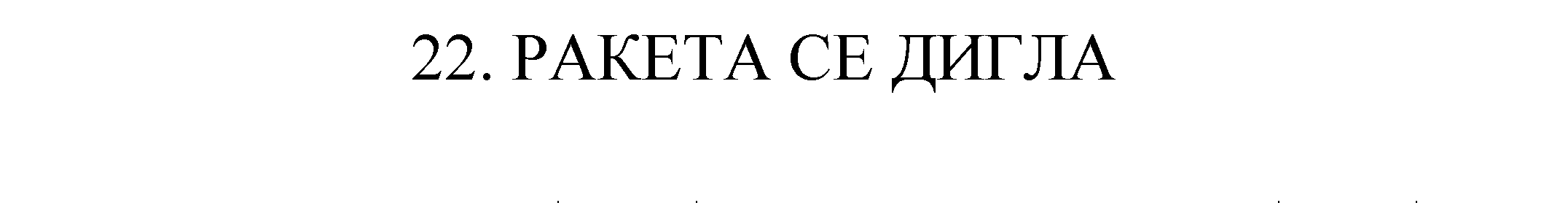 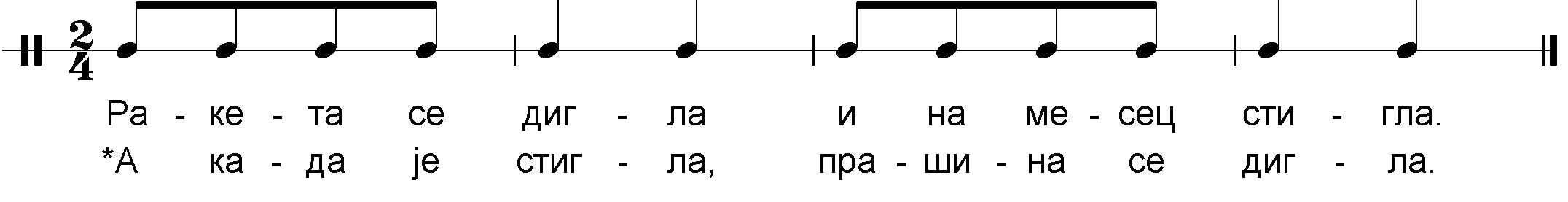 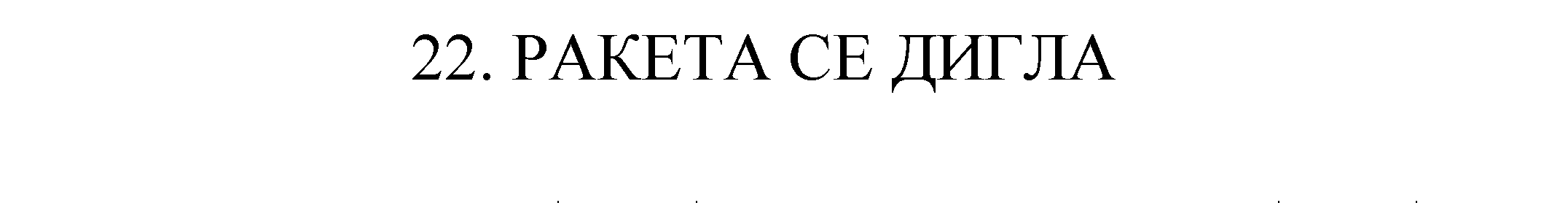 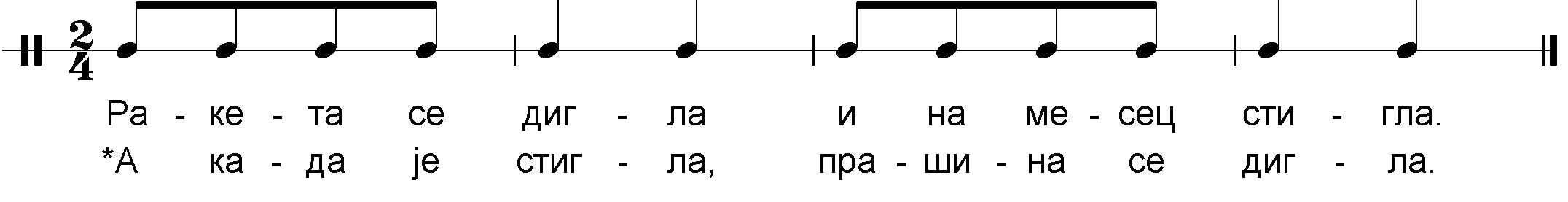 *Текст осмислила деца припремне групе вртића „Веверица“ 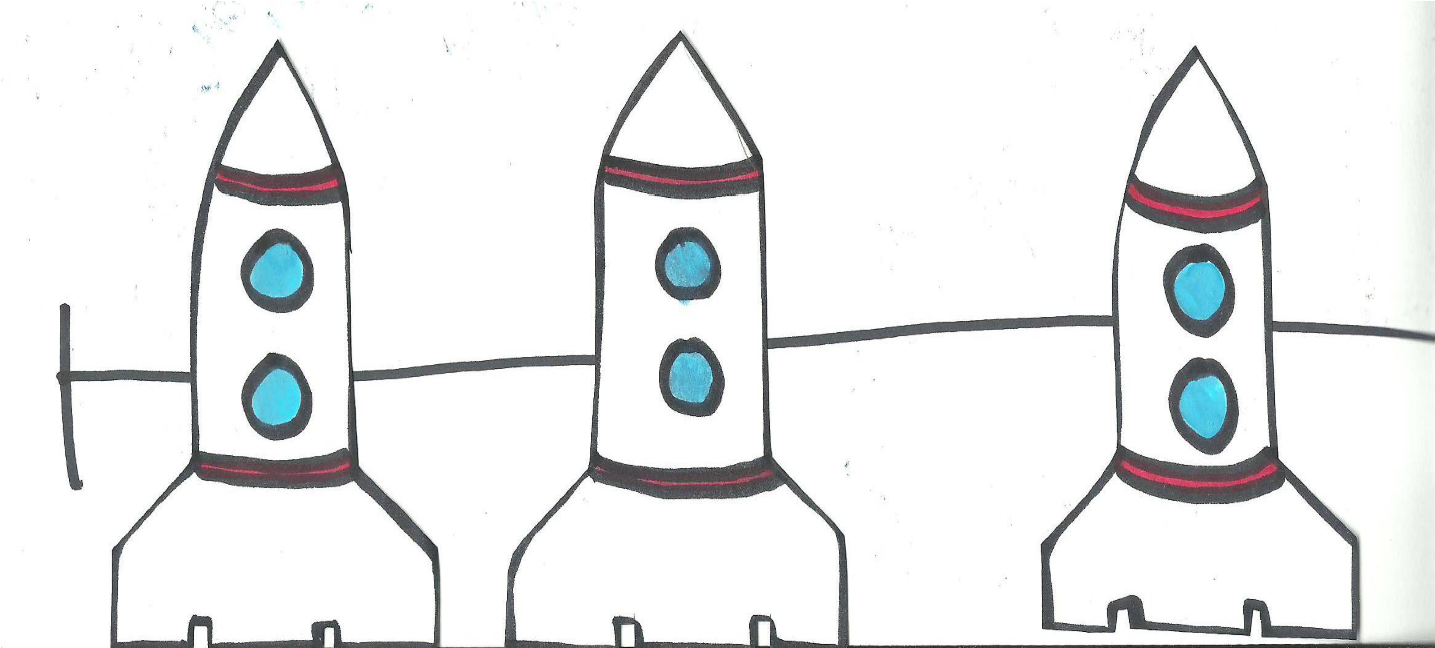 Сликовне ноте за бројалицу „Ракета се дигла“, пр. 22 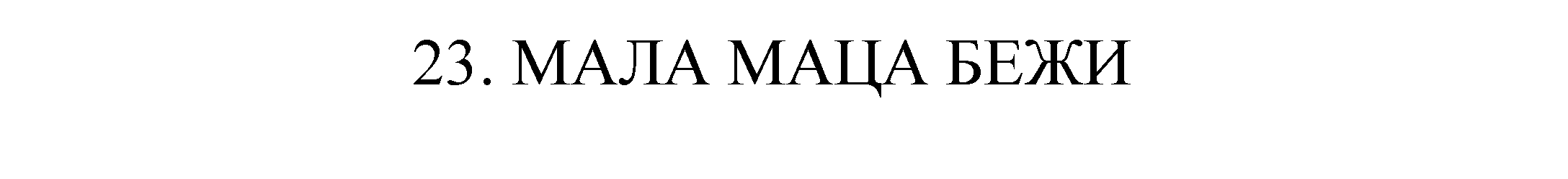 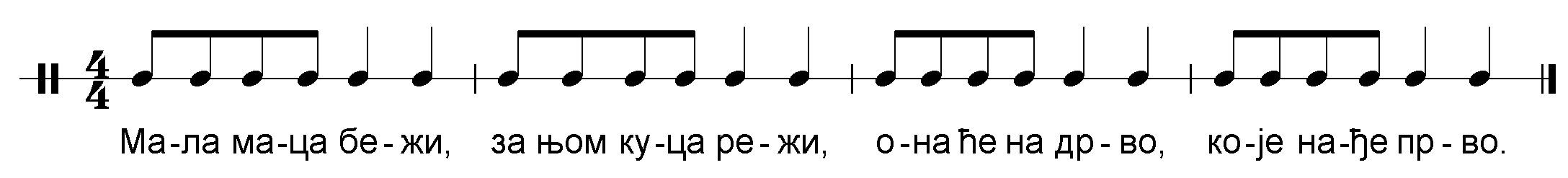 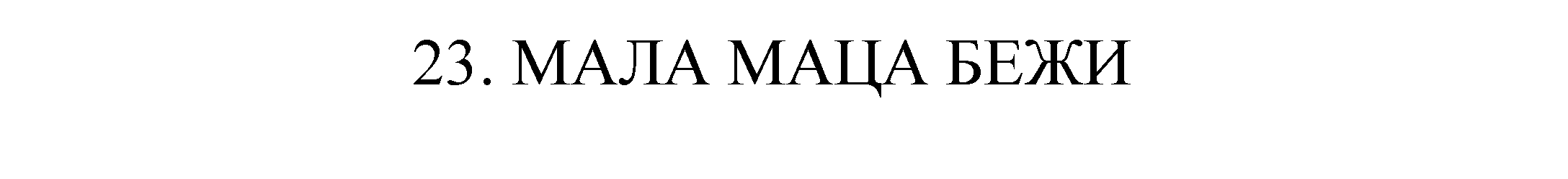 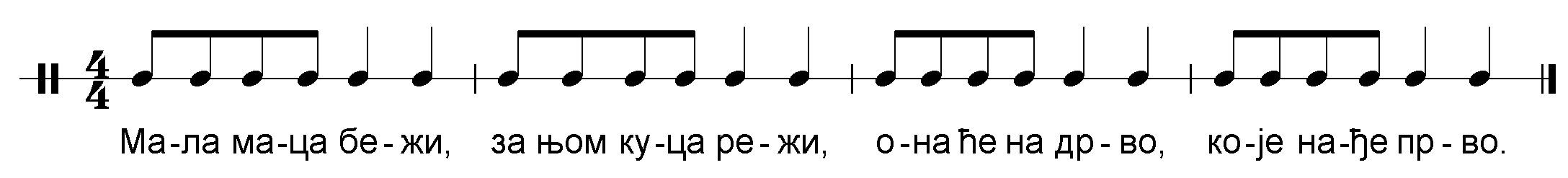 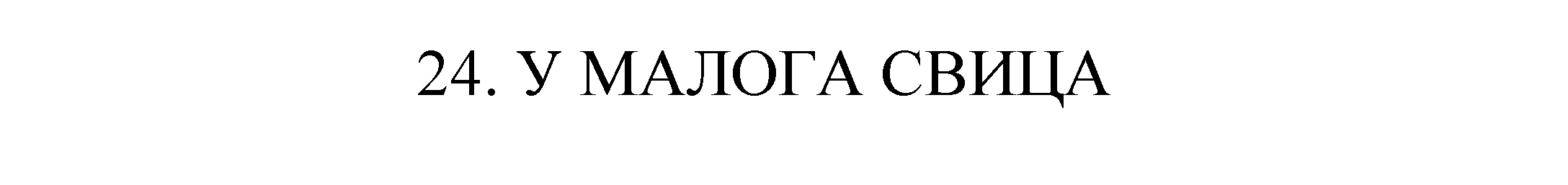 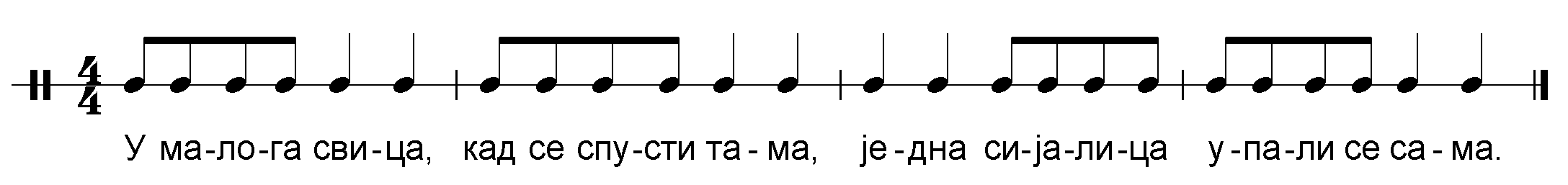 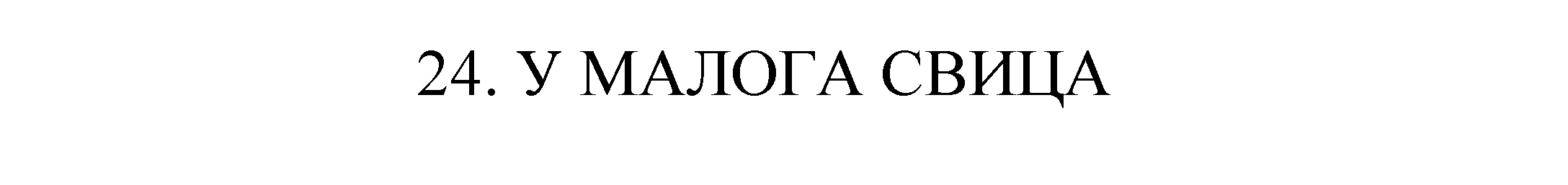 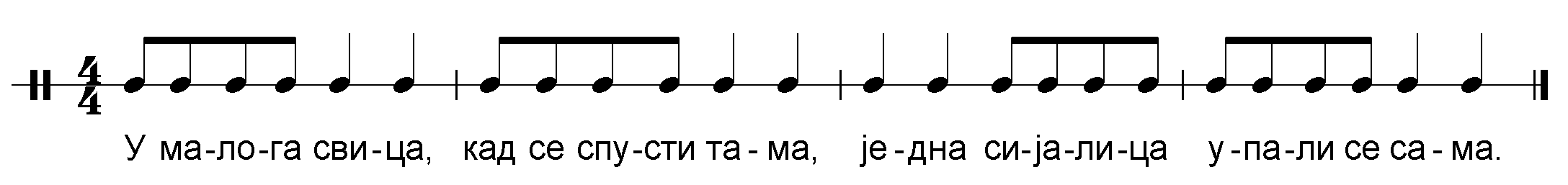 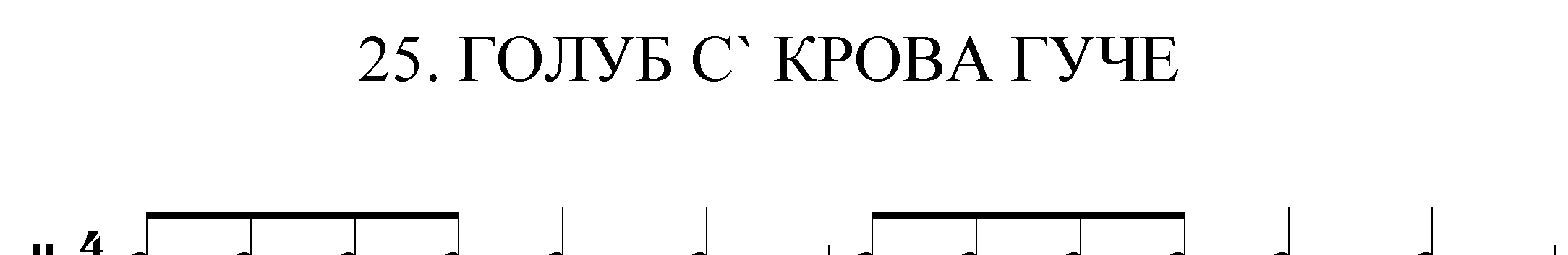 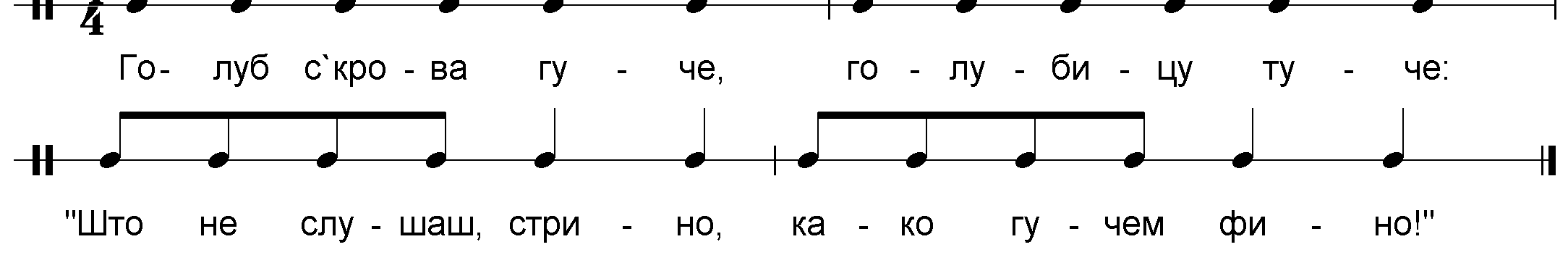 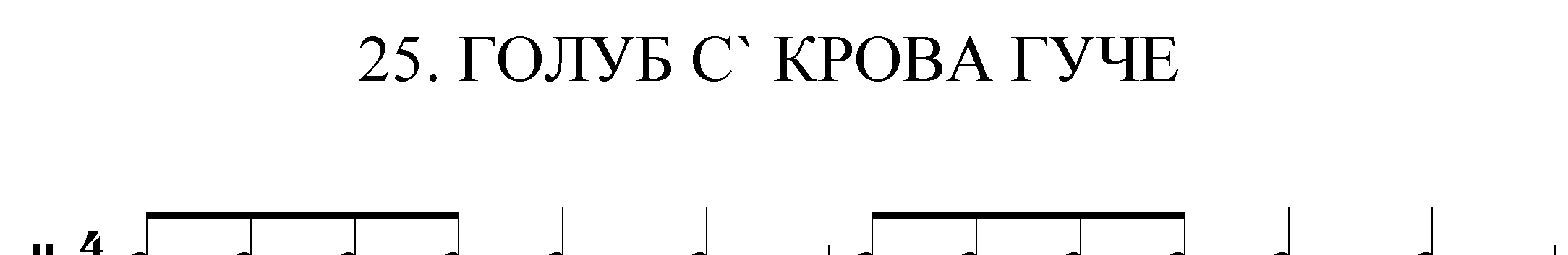 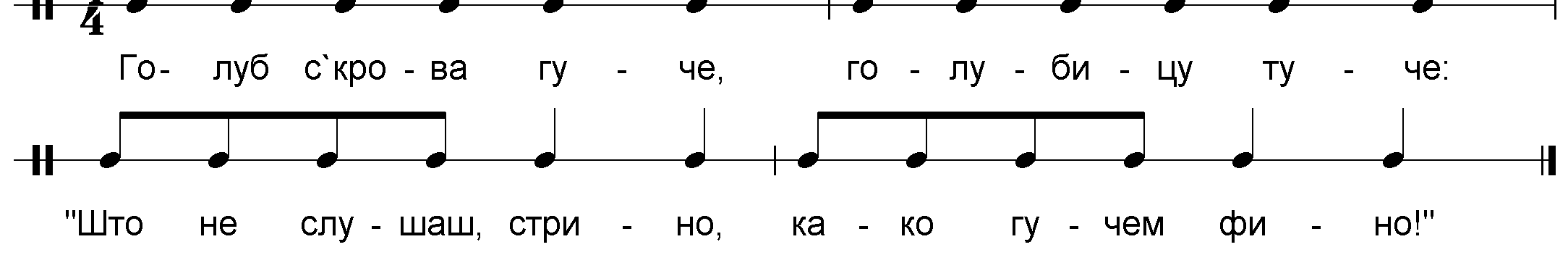 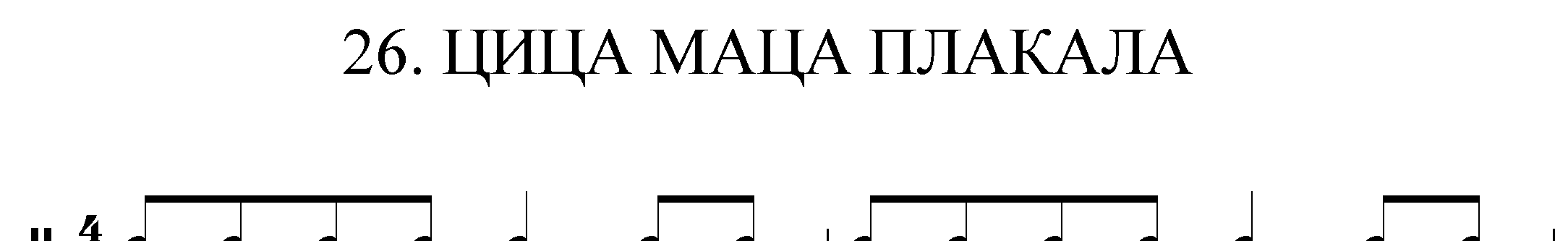 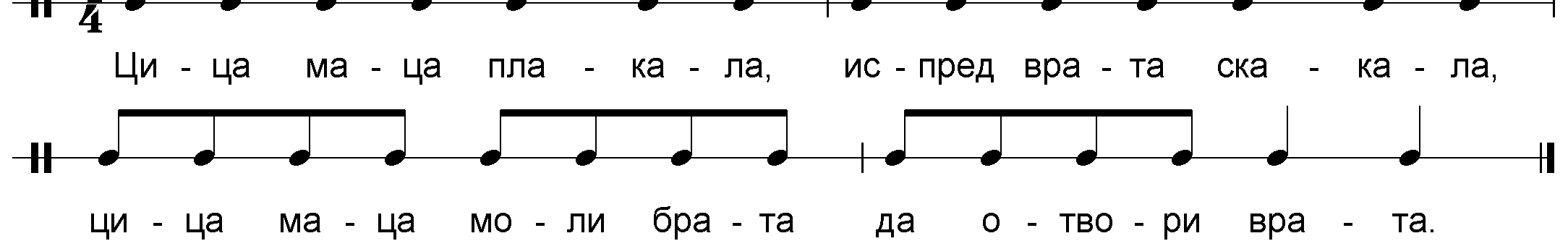 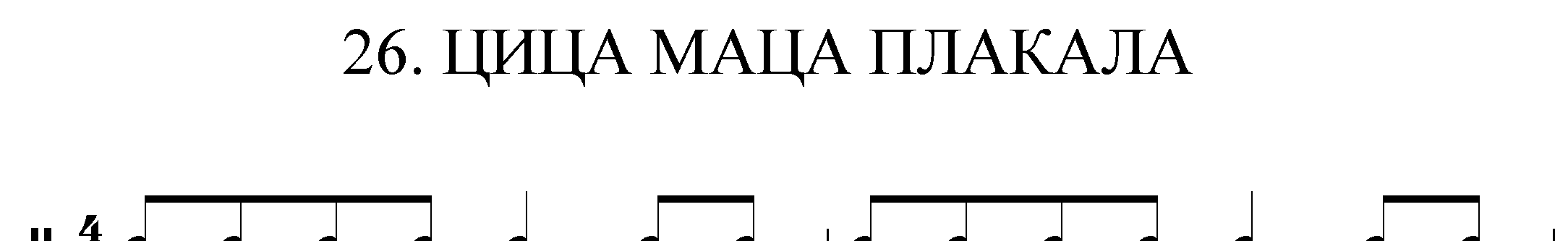 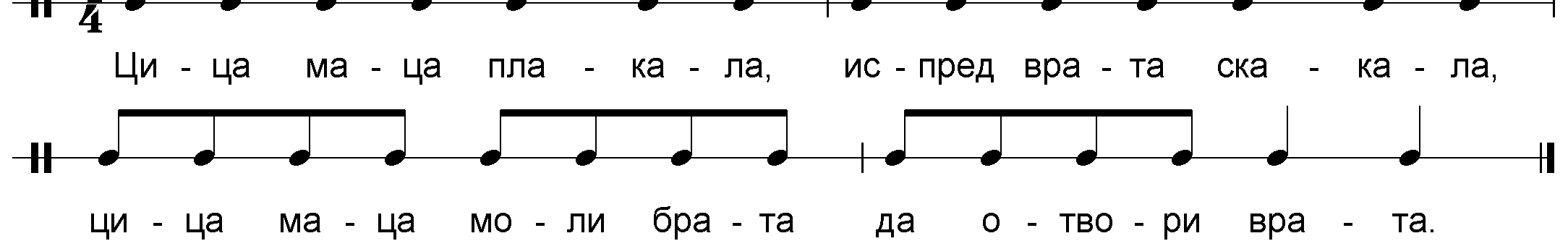 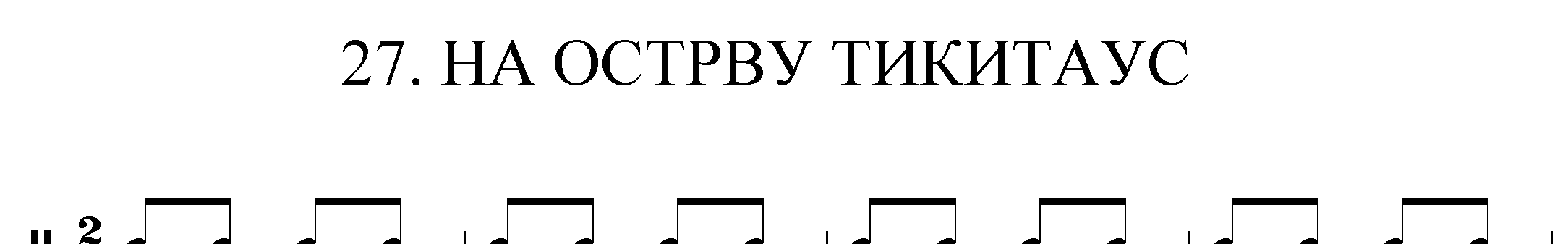 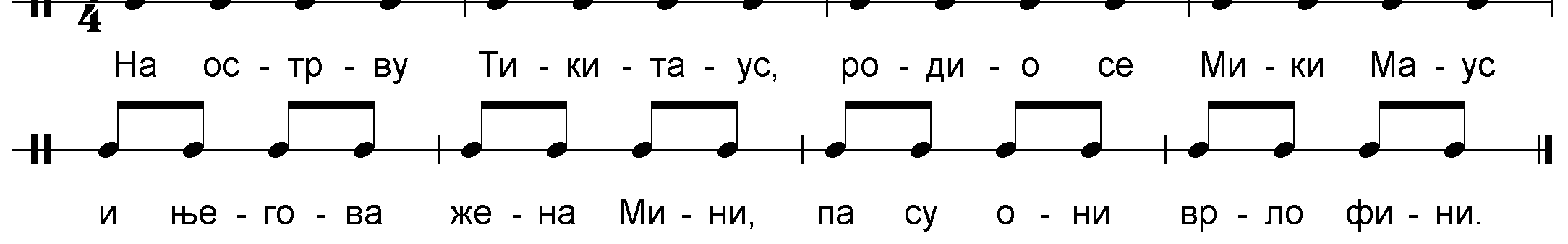 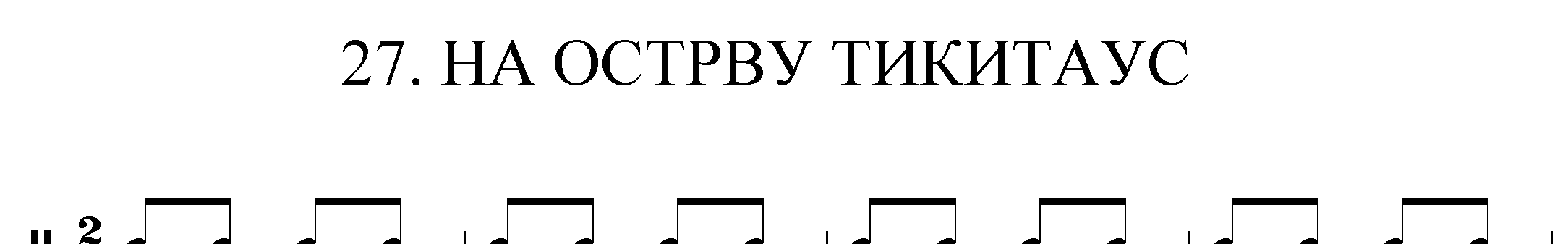 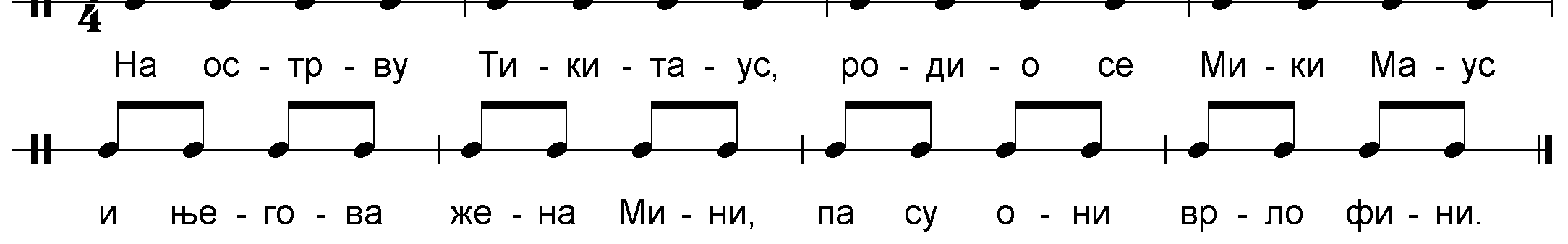 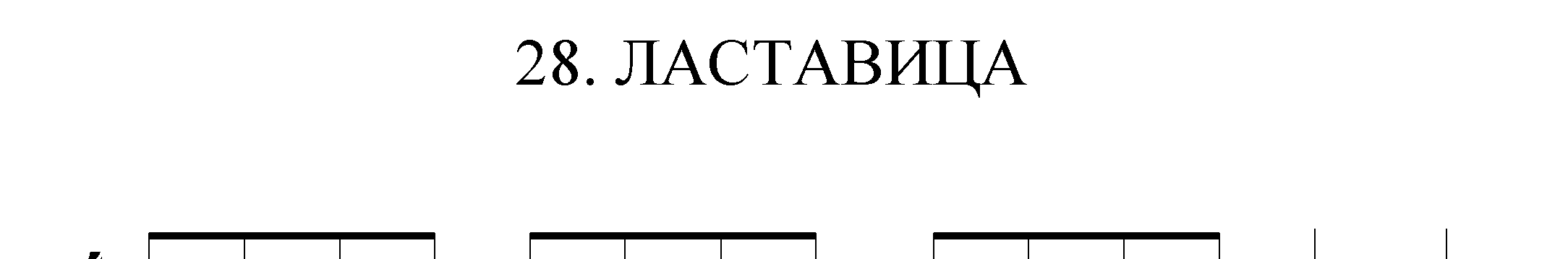 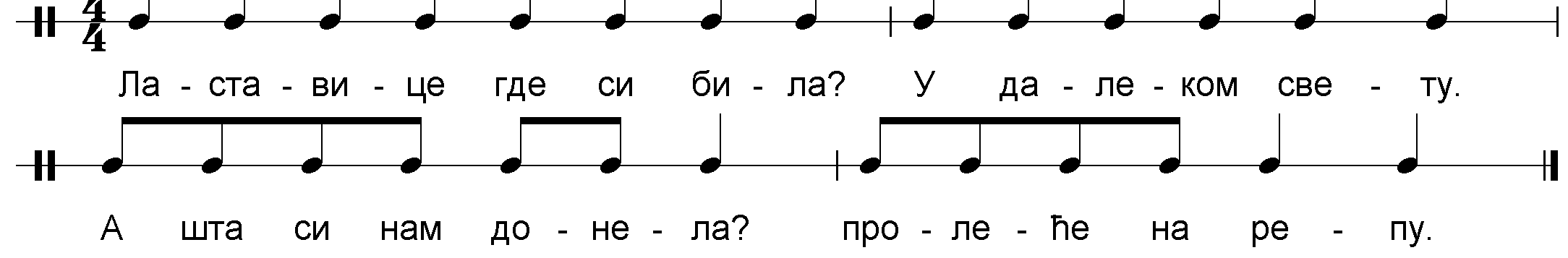 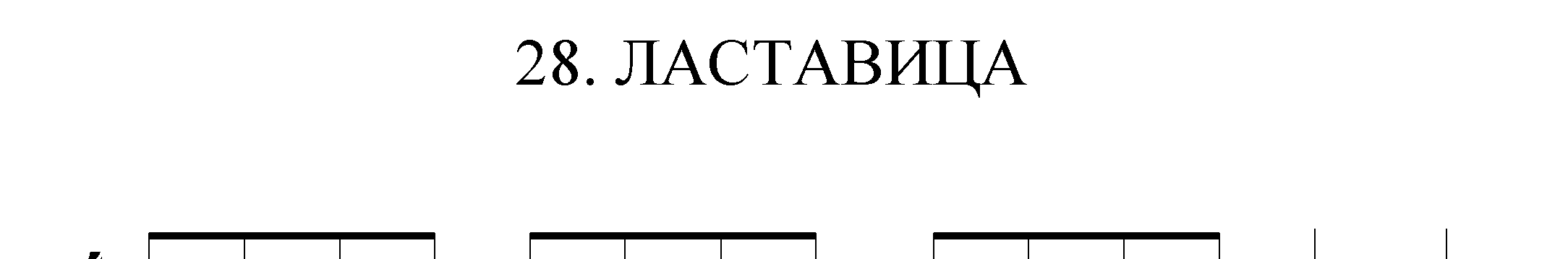 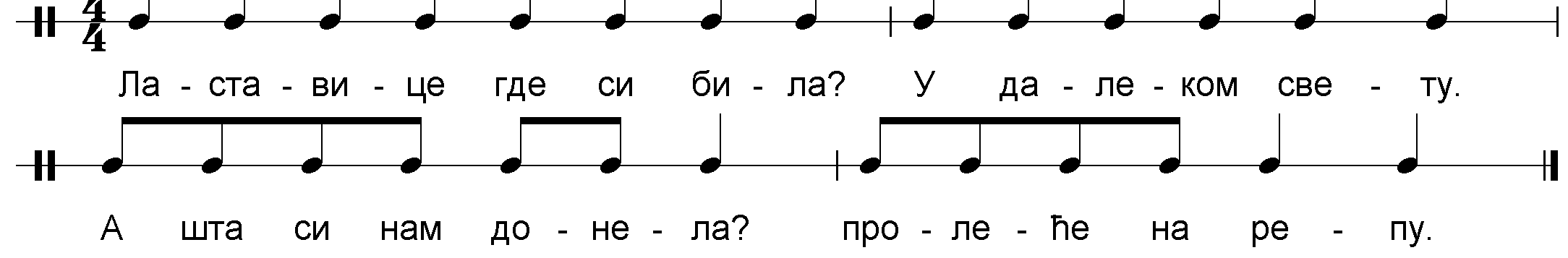 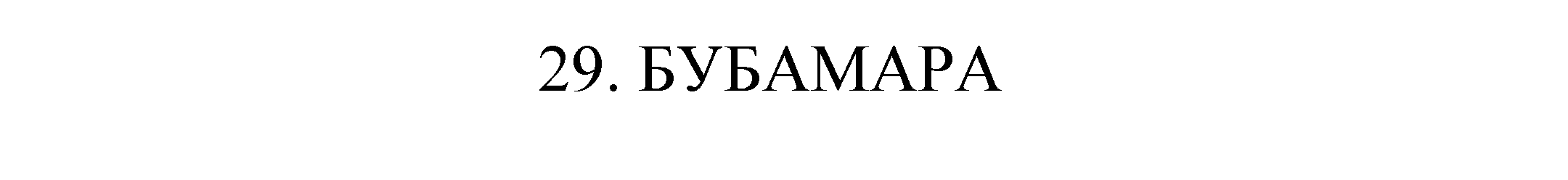 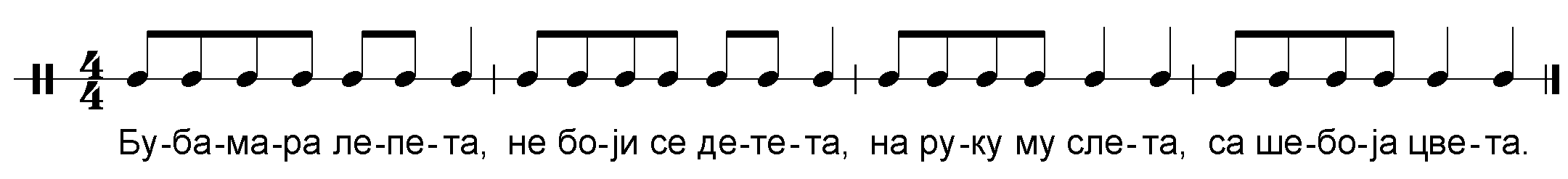 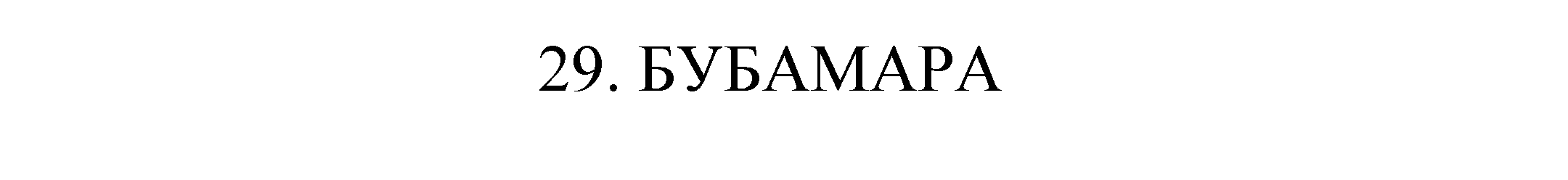 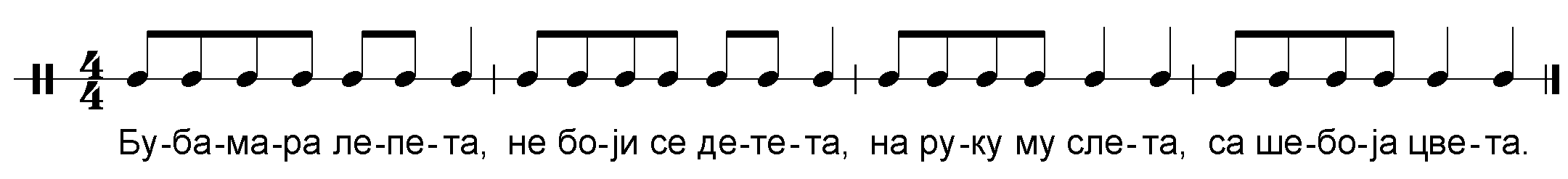 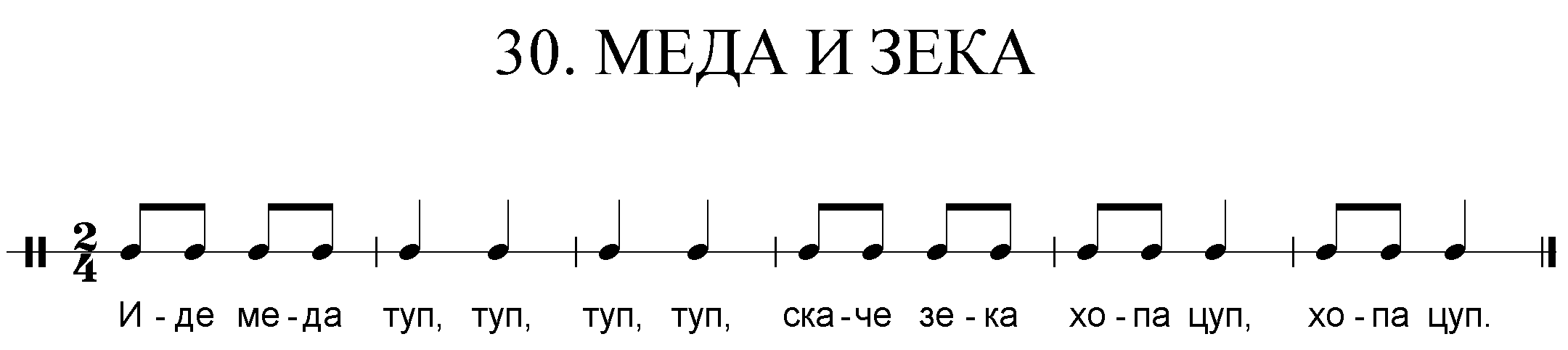 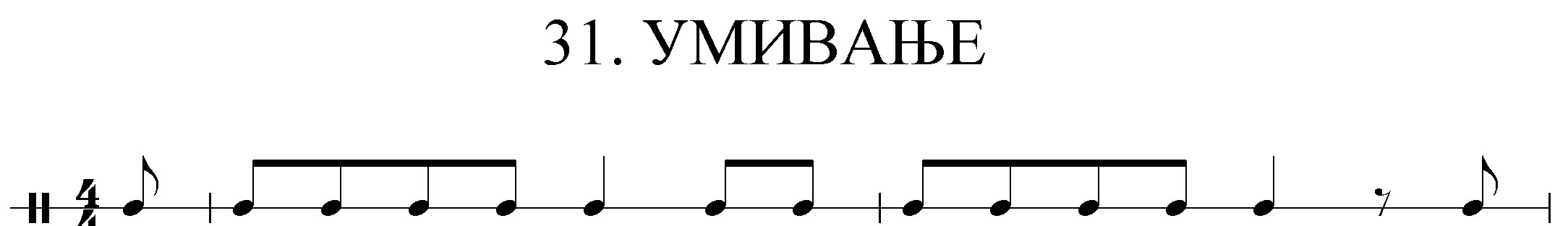 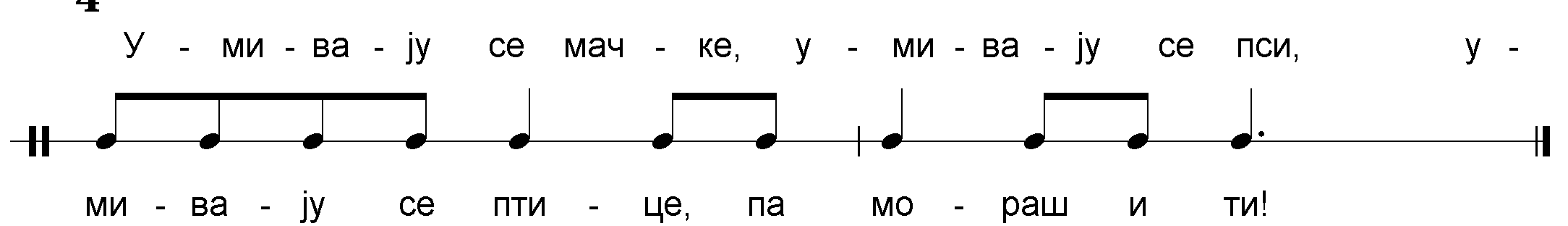 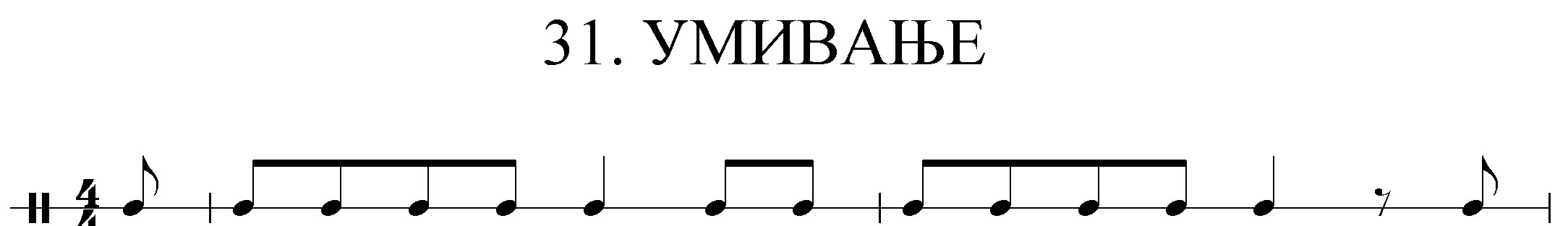 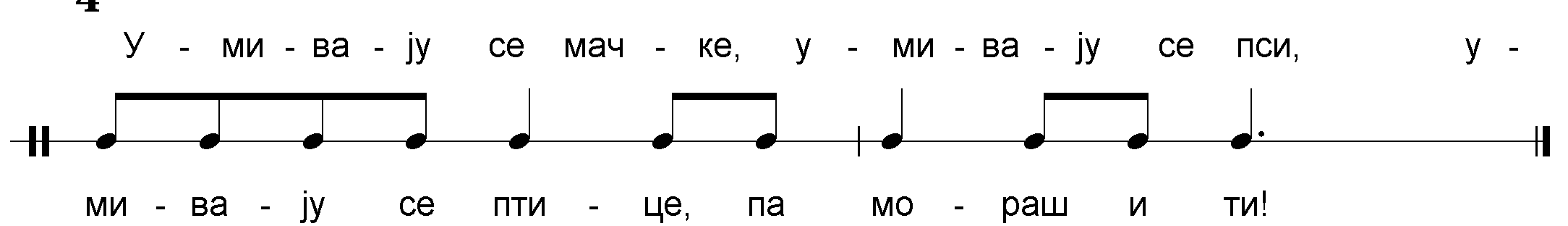 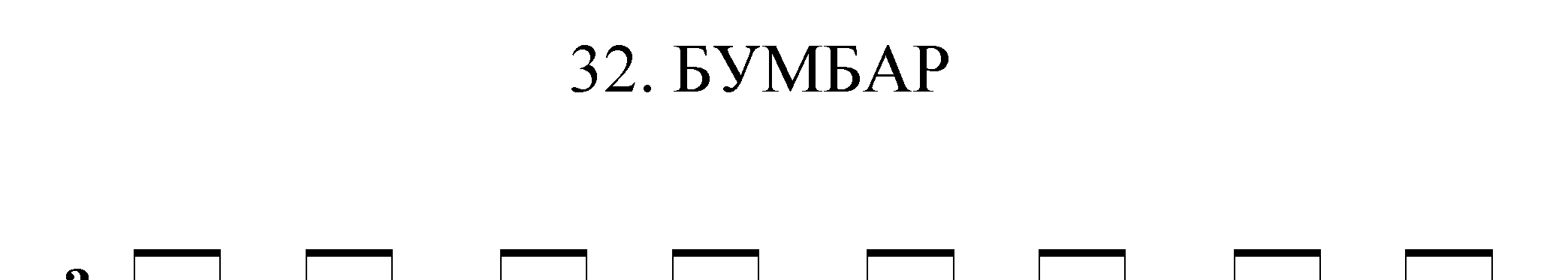 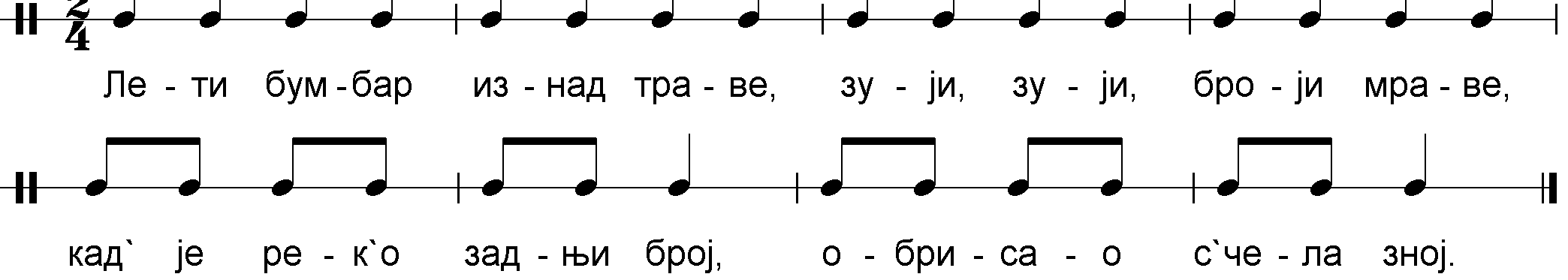 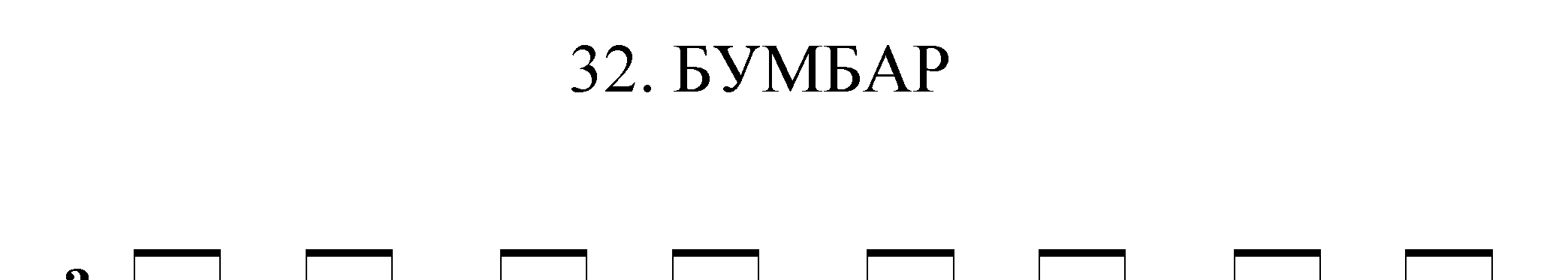 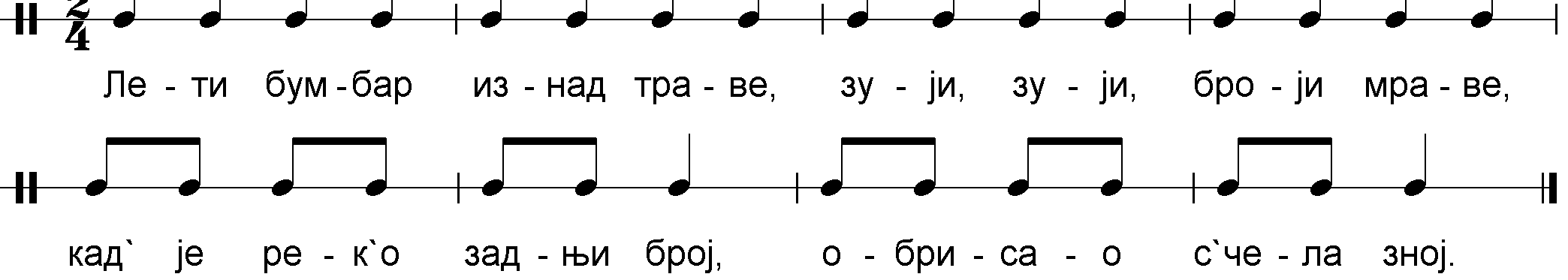 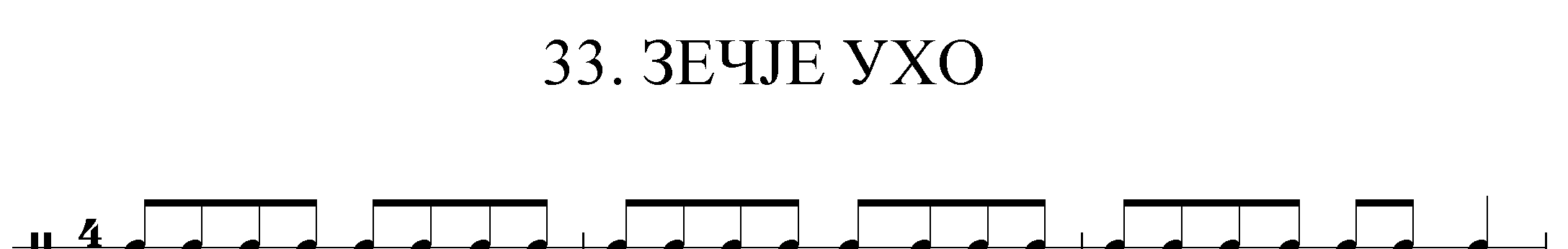 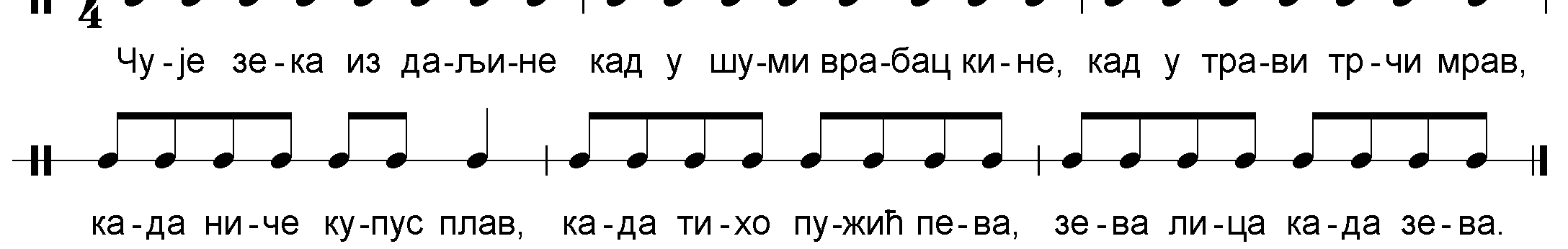 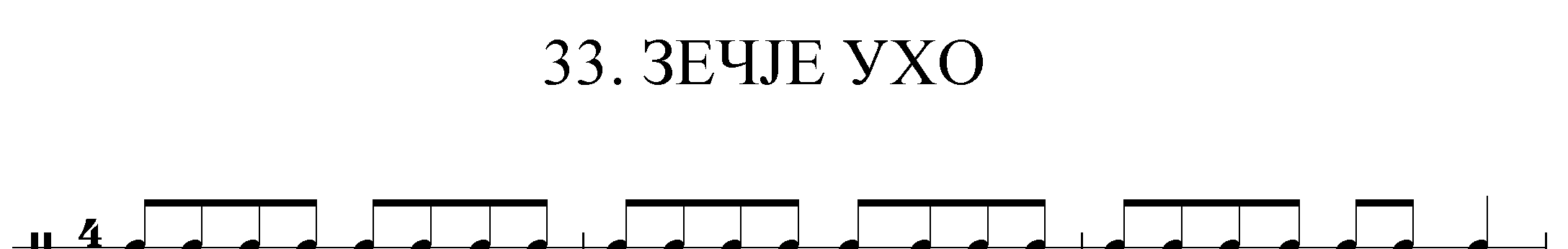 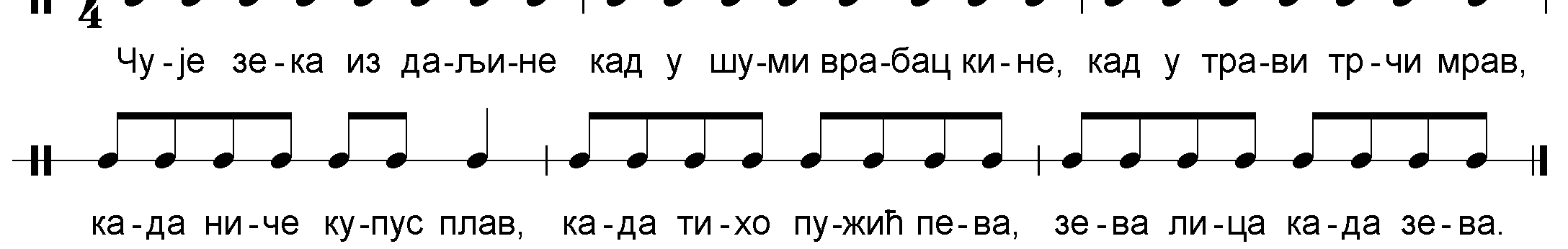 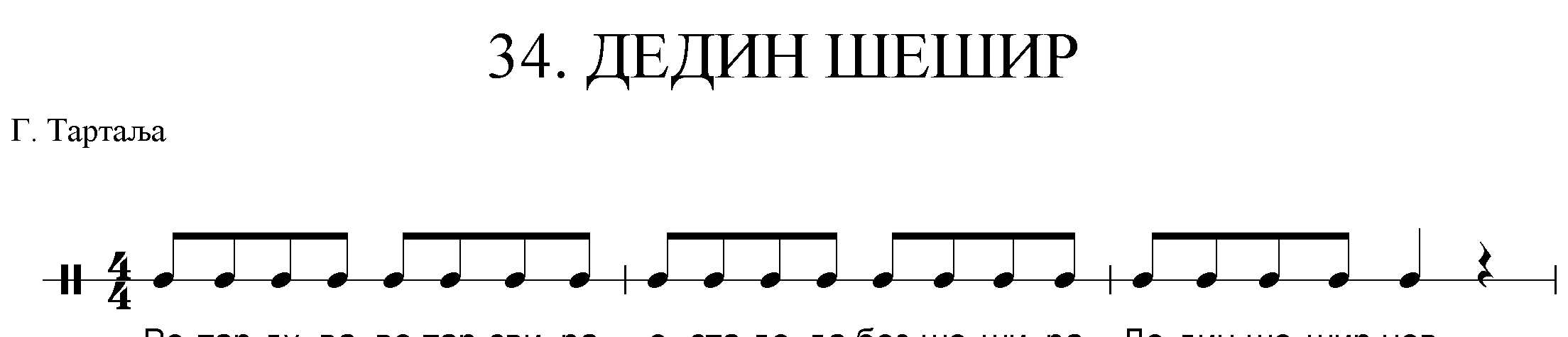 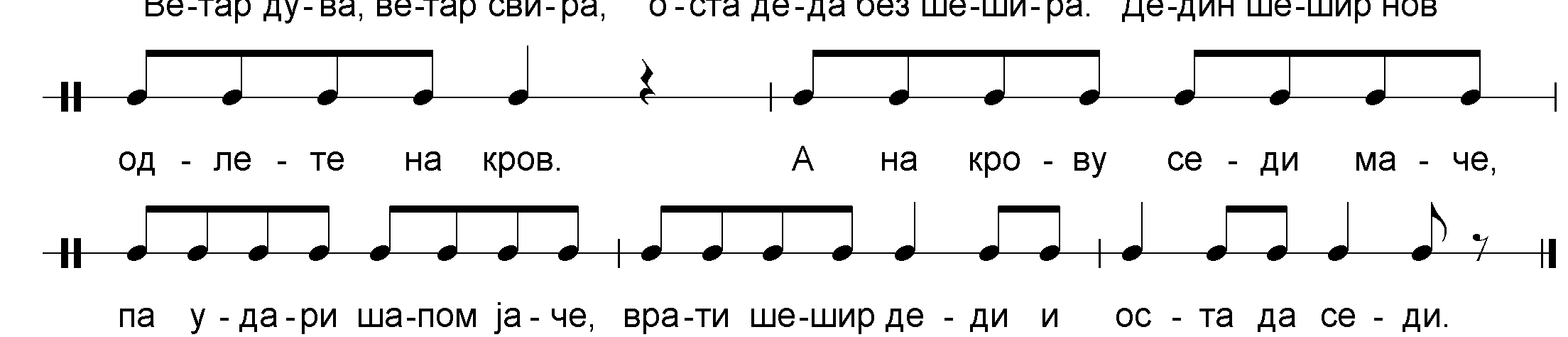 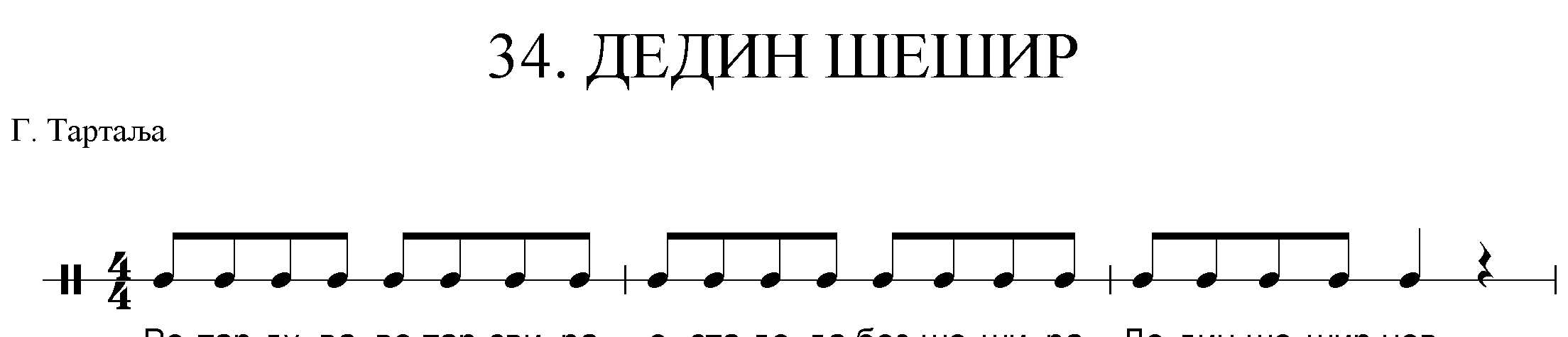 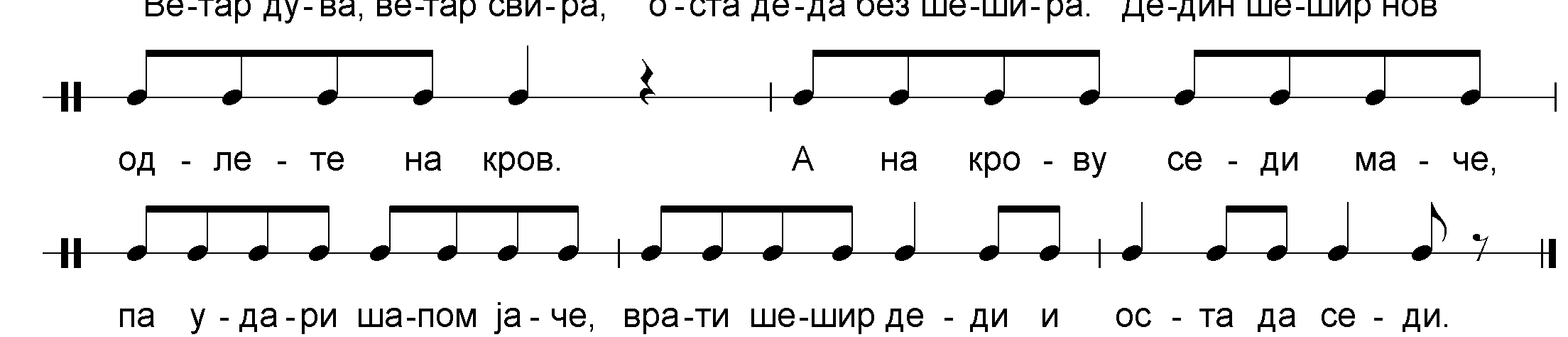 